ДЕЯТЕЛЬНОСТЬ ОРГАНИЗАТОРОВ АЗАРТНЫХ ИГР НА КОНТРОЛЕ НАЛОГОВЫХ ОРГАНОВВ соответствии с пунктом 13 Положения об осуществлении деятельности в сфере игорного бизнеса, утверждённого Указом Президента Республики Беларусь от 10.01.2005 №9 (далее – Положение №9), физическое лицо может самостоятельно ограничить себя в посещении игорных заведений, виртуальных игорных заведений и участии в азартных играх на срок от шести месяцев до трех лет путем личной подачи организатору азартных игр письменного заявления с одновременным предъявлением документа, удостоверяющего его личность. Подача заявления любому организатору азартных игр рассматривается как подача заявления всем организаторам азартных игр на территории Республики Беларусь.В случае, если физическое лицо вследствие участия в азартных играх ставит себя и (или) свою семью в тяжелое материальное положение, оно может быть ограничено в посещении игорных заведений, виртуальных игорных заведений и участии в азартных играх на срок от шести месяцев до трех лет по решению суда на основании заявления. Заявление имеют право подать родители, дети, усыновители (удочерители), усыновленные (удочеренные), родные братья и сестры, дед, бабка, внуки, опекуны, попечители, супруг (супруга) физического лица, а также иные лица, проживающие совместно с ним и ведущие общее хозяйство, прокурор, органы опеки и попечительства.В соответствии с пунктом 17 Положения №9 организаторам азартных игр запрещается допускать в игорное заведение физических лиц, сведения о которых включены в перечень физических лиц, ограниченных в посещении игорных заведений, виртуальных игорных заведений и участии в азартных играх (далее – перечень).За нарушение установленных законодательными актами запрета на допуск в игорное заведение (виртуальное игорное заведение) или к участию в азартных играх физических лиц, сведения о которых включены в перечень, статьей 13.6 КоАП предусмотрена административная ответственность.Пресс-центр инспекцииМНС Республики Беларусьпо Могилевской областител. 29 40 61ОБ ИСЧИСЛЕНИИ ЗЕМЕЛЬНОГО НАЛОГА (АРЕНДНОЙ ПЛАТЫ) ЗА ЗЕМЕЛЬНЫЕ УЧАСТКИ, НА КОТОРЫХ РАЗМЕЩЕНЫ ТОРГОВЫЕ ЦЕНТРЫ И ТОРГОВЫЕ ОБЪЕКТЫ, ВХОДЯЩИЕ В ТОРГОВУЮ СЕТЬМинистерство по налогам и сборам и Министерство финансов в связи с принятием Закона Республики Беларусь от 29.12.2020 № 72-З «Об изменении Налогового кодекса Республики Беларусь» (далее – Закон № 72-З) сообщают следующее.Законом № 72-З внесены изменения в Налоговый кодекс Республики Беларусь (далее – НК), в частности в приложение 6 к НК.Так, с 1 января 2021 г. по 31 декабря 2022 г. установлена ставка земельного налога в размере 1,5 процента на земельные участки, относящиеся по функциональному использованию к общественно-деловой зоне, по которым налоговой базой является кадастровая стоимость, предоставленные для размещения:торговых центров, в том числе автомобильных стоянок, обслуживающих эти торговые центры;торговых объектов, входящих в торговую сеть.С 1 января 2021 г. по 31 декабря 2022 г. арендная плата за земельный участок, находящийся в государственной собственности (далее – арендная плата), исчисляется и уплачивается в размере, определенном с учетом коэффициента к кадастровой стоимости 0,015, независимо от наличия соглашения об изменении договора аренды земельного участка, предусматривающего изменение размера ежегодной арендной платы за этот земельный участок, предоставленный для размещения:торговых центров, в том числе автомобильных стоянок, обслуживающих эти торговые центры;торговых объектов, входящих в торговую сеть (п. 7 ст. 3 Закона № 72-З).Справочно: в соответствии с Законом Республики Беларусь от 08.01.2014 № 128-З «О государственном регулировании торговли и общественного питания в Республике Беларусь» (далее – Закон № 128-З):торговый центр – совокупность расположенных на определенной территории, спланированных как единое целое и (или) централизующих функции хозяйственного обслуживания розничных торговых объектов и иных объектов, в которых реализуется универсальный ассортимент товаров и оказываются услуги населению;торговый объект – капитальное строение (здание, сооружение) или его часть (части) либо временная конструкция, не являющаяся капитальным строением (зданием, сооружением) или его частью, оснащенные торговым оборудованием, предназначенным для продажи товаров, а также передвижные средства развозной и разносной торговли;торговая сеть – два и более стационарных торговых объекта, которые принадлежат на законном основании одному субъекту торговли либо группе лиц или в которых осуществляется деятельность несколькими субъектами торговли с использованием одного средства индивидуализации участников гражданского оборота, товаров, работ или услуг, в том числе на условиях договора комплексной предпринимательской лицензии (франчайзинга).Функциональное использование земельного участка (вид оценочной зоны) определяется при исчислении земельного налога в соответствии с приложением 5 к НК на основании целевого назначения земельного участка, установленного местным исполнительным комитетом (п. 3 ст. 240 НК), при исчислении размера ежегодной арендной платы - в соответствии с приложением 2 к Указу Президента Республики Беларусь от 12.05.2020 № 160 «Об арендной плате за земельные участки, находящиеся в государственной собственности»(далее – Указ № 160)(п.п. 1.2 п. 1 Указа № 160).Применение ставки в размере 1,5 процента и коэффициента к кадастровой стоимости 0,015 в части земельных участков, на которых расположены торговые центры, в том числе автомобильные стоянки, обслуживающие эти торговые центры.В случае, если из решения местного исполнительного комитета о предоставлении земельного участка и иных правоудостоверяющих документов прямо не усматривается для обслуживания какого именно вида торгового центра (торгово-делового центра, торгово-развлекательного центра, административно-торгового центра) предоставлен и (или) фактически используется земельный участок, относящийся к общественно-деловой зоне, то для определения ставки, по которой подлежит исчислению земельный налог (коэффициента, с применением которого подлежит исчислению арендная плата), необходимо принимать во внимание положения Закона № 128-З, которым определено, что признается торговым центром.Исходя из определения торгового центра, содержащегося в Законе № 128-З, торгово-развлекательный центр удовлетворяет критериям торгового центра, соответственно, по земельным участкам, на которых расположены торговые центры, торгово-развлекательные центры земельный налог (арендную плату) следует уплачивать по ставке 1,5 процента (с применением коэффициента к кадастровой стоимости 0,015).Пример.Организации предоставлен земельный участок для строительства и обслуживания торгового центра с автомобильной стоянкой. Площадь всего земельного участка 5 га.Согласно приложению 5 к НК данный земельный участок относится по функциональному использованию к общественно-деловой зоне. В приложении 6 к НК предусмотрена ставка земельного налога для размещения торговых центров, в том числе автомобильных стоянок, обслуживающих эти торговые центры, в размере 1,5 процента.Следовательно, при исчислении земельного налога по данному земельному участку следует применить ставку налога в размере 1,5 процента ко всему земельному участку.Применение ставки в размере 1,5 процента и коэффициента к кадастровой стоимости 0,015 для многофункциональных земельных участков, на которых расположены торговые центры, в том числе автомобильные стоянки, обслуживающие эти торговые центры, торговые объекты, входящие в торговую сеть.Для многофункциональных земельных участков (например, предоставленных для содержания и обслуживания здания многоквартирного жилого дома с нежилыми помещениями административного и административно-торгового использования) и земельных участков, относящихся к общественно-деловой зоне, предоставленных и (или) фактически используемых для размещения объектов, по которым установлены различные ставки земельного налога (различные коэффициенты к кадастровой стоимости) (например, предоставленных для содержания и обслуживания торгово-делового центра, административно-торгового центра), ставка земельного налога в размере 1,5 процента (коэффициент к кадастровой стоимости 0,015) подлежит применению к части площади земельного участка, приходящейся на капитальные строения (здания, сооружения), их части, фактически используемые для размещения торговых центров, в том числе автомобильных стоянок, обслуживающих эти торговые центры, торговых объектов, входящих в торговую сеть, независимо от того, кем такое фактическое использование осуществляется (собственниками капитальных строений (зданий, сооружений), их частей либо арендаторами и т.д.).При этом расчет площади части земельного участка, по которой подлежит применению ставка земельного налога в размере 1,5 процента, производится путем деления общей площади земельного участка на общую площадь всех капитальных строений (зданий, сооружений), их частей, расположенных на этом земельном участке, и умножения на общую площадь капитальных строений (зданий, сооружений), их частей, относящихся к торговым центрам, в том числе автомобильным стоянкам, обслуживающим эти торговые центры; торговым объектам, входящим в торговую сеть.Расчет площади части земельного участка, арендная плата по которой исчисляется с применением коэффициента к кадастровой стоимости 0,015, производится путем умножения общей площади земельного участка на удельный вес площадей капитальных строений (зданий, сооружений), их частей являющихся торговыми центрами, в том числе автомобильными стоянками, обслуживающими эти торговые центры, торговыми объектами, входящими в торговую сеть, к общей площади всех капитальных строений (зданий, сооружений), их частей, расположенных на этом земельном участке.С учетом того, что торгово-деловые, торгово-административные, бизнес-центры не соответствуют критерию торгового центра, определенному Законом № 128-З, то для определения доли земельного участка, облагаемого по повышенной ставке земельного налога (арендной платы), принимается только площадь торговых объектов, входящих в торговую сеть.Примеры.1. Организации предоставлен земельный участок для строительства и обслуживания торгово-делового центра с автомобильной стоянкой.В решении местного исполнительного комитета о предоставлении земельного участка указана площадь земельного участка 5 га (5 х 10 000 = 50 000 кв.м.). Площадь всего здания торгово-делового центра составляет 7 000 кв.м., в том числе: площадь торговых объектов, входящих в торговую сеть – 4 500 кв.м., площадь торговых объектов, не входящих в торговую сеть – 1 300 кв.м., площадь офисов – 1 200 кв.м. Площадь автомобильной стоянки – 1 500 кв.м.Данный земельный участок по функциональному использованию, согласно приложению 5 к НК, относиться к общественно-деловой зоне. В приложении 6 к НК для земельных участков, относящихся к общественно-деловой зоне, установлены ставки для размещения:торговых объектов, входящих в торговую сеть, – в размере 1,5 процента;иных объектов–в размере 0,55 процента.Произведем расчет части площади земельного участка, по которой следует при исчислении земельного налога применить ставку в размере 1,5 процента:50 000 / (4 500 + 1 300 + 1 200 + 1 500) х 4 500 = 26 470,6 кв. м. или 2,65 га.Следовательно, при исчислении земельного налога по данному земельному участку следует применить ставку налога в размере 1,5 процента в части площади земельного участка 2,65 га. По оставшейся части земельного участка – 2,35 га (5 га – 2,65 га), следует применить ставку земельного налога в размере – 0,55 процента.2. Организации предоставлен земельный участок для строительства и обслуживания здания многоквартирного жилого дома со встроенным нежилым помещением. В указанном нежилом    помещении – аптека, входящая в торговую сеть. В решении местного исполнительного комитета о предоставлении земельного участка указана площадь земельного участка 3 га (3 х 10 000 = 30 000 кв.м.). Площадь всего здания составляет 3 000 кв.м., в том числе площадь нежилого помещения (аптека) – 100 кв.м.Данный земельный участок по функциональному использованию, согласно приложению 5 к НК, относиться к жилой многоквартирной и общественно-деловой зонам. В приложении 6 к НК установлены ставки для:жилой многоквартирной зоны – 0,025 процента;общественно-деловой зоны для размещения торговых объектов, входящих в торговую сеть, – 1,5 процента.Произведем расчет части площади земельного участка фактически используемой для размещения аптеки, входящей в торговую сеть, по которой следует применить ставку земельного налога в размере 1,5 процента:30 000 / 3 000 х 100 = 1 000 кв. м. или 0,1 га.Следовательно, при исчислении земельного налога по данному земельному участку следует применить ставку налога в размере 1,5 процента в части площади земельного участка 0,1 га. По оставшейся части земельного участка – 2,9 га (3 га – 0,1 га), следует применить ставку земельного налога в размере – 0,025 процента.Исчисление и уплата земельного налога по ставке 1,5 процента (арендной платы с применением коэффициента к кадастровой стоимости 0,015) производится начиная с 1-го числа месяца, следующего за месяцем, в котором предоставлен земельный участок (в случае, если земельный участок предоставлен в течение 2021-2022 гг.) и (или) начато фактическое использование земельного участка (его части) для размещения торговых центров, в том числе автомобильных стоянок, обслуживающих эти торговые центры, торговых объектов, входящих в торговую сеть. Исчисление и уплата земельного налога по ставке 1,5 процента (арендной платы в с применением коэффициента к кадастровой стоимости 0,015) прекращается с 1-го числа месяца, следующего за месяцем, в котором прекращено право пользования земельным участком и (или) фактическое использование земельного участка (его части) для размещения торговых центров, в том числе автомобильных стоянок, обслуживающих эти торговые центры, торговых объектов, входящих в торговую сеть.По согласованию с Министерством антимонопольного регулирования и торговли Республики Беларусь сообщаем:в части аптек:общегосударственным классификатором Республики Беларусь ОКРБ 005-2011 «Виды экономической деятельности», утвержденным постановлением Государственного комитета по стандартизации Республики Беларусь от 05.12.2011 № 85, продажа товаров в аптеках отнесена к розничной торговле фармацевтическими препаратами в специализированных магазинах (аптеках, ветеринарных аптеках) (код 4773).Согласно Инструкции о порядке классификации розничных торговых объектов по видам и типам, утвержденной постановлением Министерства антимонопольного регулирования и торговли от 15.09.2020 № 59 (далее – Инструкция № 59), которая принята на основании абзаца четвертого подпункта 1.10 пункта 1 статьи 7 Закона № 128-З,аптеки отнесены к специализированным непродовольственным магазинам. При этом пунктом 9 статьи 1 Закона № 128-З определено, что магазин – это стационарный торговый объект, имеющий торговое помещение.в части автосалонов:«Автосалоны» в соответствии с Инструкцией № 59 отнесены к специализированным непродовольственным магазинам по продаже автомобилей и автозапчастей.Также следует обратить внимание, что исходя из определения понятия «торговая сеть», содержащегося в Законе № 128-З, два и более стационарных торговых объекта, в которых осуществляется деятельность несколькими субъектами торговли с использованием одного средства индивидуализации участников гражданского оборота, товаров, работ или услуг, в том числе на условиях договора комплексной предпринимательской лицензии (франчайзинга), также формируют торговую сеть независимо от того, что непосредственно сами торговые объекты могут принадлежать разным юридическим лицам.Справочно: например, под маркой какого-либо бренда на территории Республики Беларусь могут функционировать отдельные торговые объекты, принадлежащие различным юридическим лицам (индивидуальным предпринимателям). В том случае, если таких торговых объектов в Республике Беларусь два и более, то данные организации подпадают под повышенное налогообложение.Таким образом, ставка земельного налога в размере 1,5 процента (коэффициент к кадастровой стоимости 0,015) подлежат применению по земельным участкам (их частям), относящихся к общественно-деловой зоне, на которых размещены:торговые центры (включая торгово-развлекательные центры), в том числе автомобильные стоянки, обслуживающие эти торговые центры;торговые объекты, входящие в торговую сеть (включая аптеки, автосалоны), в том числе при расположении таких торговых объектов в торгово-деловых центрах, административно-торговых центрах, жилых домах со встроено-пристроенными нежилыми помещениями и т.д.).Ставка земельного налога в размере 1,5 процента (коэффициент к кадастровой стоимости 0,015) не подлежит применению по земельным участкам (их частям), предоставленным (фактически используемым) для размещения:интернет - магазинов;пунктов выдачи товаров, не являющихся торговыми объектами.Пресс-центр инспекцииМНС Республики Беларусьпо Могилевской областител. 29 40 61Комментарий к постановлению Совета Министров Республики Беларусь и Национального банка Республики Беларусь от 7 апреля 2021 г. № 203/4 «Об изменении постановления Совета Министров Республики Беларусь и Национального банка Республики Беларусь от 6 июля 2011 г. № 924/16»Постановление Совета Министров Республики Беларусь и Национального банка Республики Беларусь от 7 апреля 2021 г. № 203/4 «Об изменении постановления Совета Министров Республики Беларусь и Национального банка Республики Беларусь от 6 июля 2011 г. № 924/16» (далее – постановление № 203/4) принято в целях расширения возможности использования дополнительных способов осуществления безналичных расчетов за приобретаемые товары (работы, услуги) как альтернативы установки и использования платежных терминалов в объектах (при осуществлении видов деятельности), указанных в приложении 1 к постановлению Совета Министров Республики Беларусь и Национального банка Республики Беларусь от 6 июля . № 924/16 «Об использовании кассового и иного оборудования при приеме средств платежа» (далее – постановление № 924/16), исключения норм, предусматривающих обязанность регистрации кассовых суммирующих аппаратов, в том числе совмещенных с таксометром, билетопечатающих машин (далее – кассовый аппарат) в налоговом органе, снижения порогового значения в отношении обязанности использования кассового оборудования, обеспечивающего дифференцированный учет данных о товарах, сокращения случаев, при которых прием наличных денежных средств можно осуществлять без использования кассового оборудования, и урегулирования других вопросов. Вопросы использования кассового оборудования, платежных терминалов, автоматических электронных аппаратов, торговых автоматов и приема наличных денежных средств, безналичных денежных средств при осуществлении расчетов в соответствии с банковским законодательством, в том числе посредством банковских платежных карточек, QR-кодов и (или) мобильных приложений при продаже товаров, выполнении работ, оказании услуг регулируются постановлением № 924/16 и утвержденным этим постановлением Положением об использовании кассового и иного оборудования при приеме средств платежа» (далее –Положение № 924/16).В соответствии с подпунктом 2.8 пункта 2 постановления № 924/16, в том числе с учетом внесенных изменений, юридические лица и индивидуальные предприниматели обязаны установить и использовать платежные терминалы, обеспечивающие в том числе прием к оплате банковских платежных карточек международных платежных систем Visa и MasterCard, внутренней платежной системы ”БЕЛКАРТ“, эмиссию которых осуществляют банки Республики Беларусь, в объектах (при осуществлении видов деятельности) согласно приложению 1 к постановлению № 924/16, за исключением случаев, установленных в подпункте 2.9 пункта 2 постановления № 924/16. При этом для целей постановления № 924/16 под платежным терминалом понимается программно-техническое устройство, мобильное устройство с платежным приложением (далее – платежный терминал), устанавливаемое в соответствии с договором эквайринга и предназначенное для регистрации операций при использовании банковских платежных карточек (далее – карточки) с последующим формированием карт-чека.В целях исключения затрат субъектов хозяйствования на замену платежных терминалов, которые не обеспечивают прием бесконтактных карточек, а также для обеспечения возможности использования дополнительных способов осуществления безналичных расчетов за приобретаемые товары (работы, услуги), внесено соответствующее изменение в постановление № 924/16, предусматривающие возможность использования субъектами хозяйствования мобильных устройств с платежным приложением, выполняющих функции платежного терминала, при условии обеспечения приема оплаты с использованием бесконтактных и контактных карточек платежных систем Visa, MasterCard, БЕЛКАРТ, эмиссию которых осуществляют банки Республики Беларусь.В подпункт 2.91 пункта 2 постановления № 924/16 вносится соответствующее уточнение о том, что выдачу наличных денежных средств держателям карточек через кассовое оборудование, подключенное к СККО, вправе осуществлять юридические лица, индивидуальные предприниматели, реализующие товары, выполняющие работы, оказывающие услуги только при включении в договоры между юридическими лицами, индивидуальными предпринимателями и банками-эквайерами положений, предусматривающих порядок и условия выдачи от имени и по поручению банков-эквайеров наличных денежных средств в белорусских рублях держателям карточек. В целях развития в Республике Беларусь системы безналичных расчетов путем расширения перечня объектов и видов деятельности, в которых и (или) при осуществлении которых юридические лица и индивидуальные предприниматели обязаны установить платежные терминалы, а также учитывая, что постановлением № 203/4 вносятся изменения в подпункты 35.16 и 35.17 Положения № 924/16, предусматривающие исключение из случаев, при которых прием наличных денежных средств можно осуществлять без использования кассового оборудования и платежных терминалов, объектов бытового обслуживания населения, расположенных в сельских населенных пунктах, с численностью работников более одного человека в смену, соответствующие изменения вносятся в пункт 3 перечня объектов (видов деятельности), в которых (при осуществлении которых) юридические лица и индивидуальные предприниматели обязаны установить и использовать платежные терминалы, согласно приложению 1 к постановлению № 924/16 (далее – перечень объектов). Для данного изменения предусмотрен срок его вступления в силу 24 месяца с даты официального опубликования постановления № 203/4.Также постановлением № 203/4 перечень объектов дополняется пунктом 19, предусматривающим необходимость использования платежных терминалов в объектах оказания услуг, связанных с организацией рыболовства, осуществляемого рыболовами для удовлетворения потребности в активном отдыхе и (или) получения продукции рыболовства без цели извлечения дохода, включая подводную охоту. Срок вступления в силу данной нормы установлен через шесть месяцев после официального опубликования постановления № 203/4.Указанные изменения позволят увеличить долю безналичных расчетов, предоставят потребителям возможность оплаты услуг посредством карточек с использованием платежных терминалов. Безналичные платежи, к которым относятся расчеты банковскими платежными карточками посредством применения платежных терминалов, в полном объеме отражаются на текущих (расчетных) счетах субъектов хозяйствования, что обеспечивает достоверный учет выручки.Постановлением № 203/4 предусмотрено снижение порогового значения (при обслуживании с 250 пассажиров до 50 пассажиров в сутки) для станций ГО «Белорусская железная дорога» в части возникновения обязанности установки и использования платежных терминалов. Помимо прочих причин, препятствующих безналичным расчетам, потребители называли недостаточность соответствующей инфраструктуры, то есть ограниченность мест, где можно осуществить безналичные платежи с помощью карточки, что нарушает интересы граждан (потребителей) – держателей карточек, выданных в рамках «зарплатных» проектов. В этой связи постановлением № 203/4 предусмотрена возможность оплаты железнодорожных билетов посредством карточек в кассах станций Белорусской железной дороги, в которых обслуживается более 50 пассажиров в сутки и при наличии сотовой подвижной электросвязи. Данная норма вступает в силу через шесть месяцев с даты официального опубликования постановления № 203/4. В Республике Беларусь рядом банков внедрены в эксплуатацию мобильные платежные сервисы (мобильные приложения, устанавливаемые на мобильные устройства) для оплаты пассажирами услуг проезда в городском общественном транспорте, «маршрутных такси». При использовании таких мобильных платежных сервисов оплата проезда пассажиром осуществляется без непосредственного обслуживания водителем пассажира, связанного с приемом средств платежа. Соответственно, например, в «маршрутном такси» водитель прием наличных денежных средств при оплате пассажиром проезда осуществляет с использованием кассового оборудования, непосредственно контактируя с лицом, передающим ему наличные денежные средства. При оплате пассажиром проезда с использованием мобильного платежного сервиса, такая оплата не проводится через кассовое оборудование, так как прием (передача) средств платежа осуществляется без непосредственного обслуживания водителем пассажира, связанного с приемом средств платежа. Соответственно постановлением № 203/4 пункт 1 Положения № 924/16 дополнен частью пятой, в соответствии с которой не требуется использование кассового оборудования при выполнении автомобильных перевозок пассажиров в регулярном сообщении, автомобильных перевозок пассажиров в нерегулярном сообщении (за исключением автомобильных перевозок пассажиров автомобилями-такси), перевозок пассажиров городским электрическим транспортом, если прием средства платежа осуществляется с использованием QR-кодов и (или) мобильных приложений, позволяющих в соответствии с требованиями банковского законодательства сформировать платежные инструкции, при осуществлении расчетов в безналичной форме в транспортных средствах.Постановлением № 203/4 введено новое определение термина «заявитель кассовых суммирующих аппаратов, в том числе совмещенных с таксометрами, билетопечатающих машин» (далее - заявитель), а также уточнено определение  термина «центр технического обслуживания и ремонта кассовых суммирующих аппаратов, в том числе совмещенных с таксометрами, билетопечатающих машин» (далее – ЦТО). Указанные изменения обусловлены необходимостью совершенствования общественных отношений, связанных с четким определением круга лиц, которые могут являться заявителями, а также получением общедоступной информации о ЦТО, имеющих право на техническое обслуживание и ремонт соответствующих моделей кассовых аппаратов, в государственном информационном ресурсе – Государственном реестре моделей (модификаций) кассовых суммирующих аппаратов и специальных компьютерных систем, используемых на территории Республики Беларусь. Данная норма вступает в силу через шесть месяцев с даты официального опубликования постановления № 203/4. Поскольку в соответствии с подпунктом 2.6 пункта 2 постановления 
№ 924/16, с 1 декабря 2020 г. все кассовое оборудование, используемое субъектами хозяйствования, подключено к СККО, постановлением № 203/4 внесены соответствующие изменения в Положение № 924/16 по исключению норм, предусматривающих обязанности регистрации кассовых аппаратов в налоговом органе, ведения книги кассира, формирования и хранения контрольных лент, иных норм, регулирующих вопросы, связанные с регистрацией кассовых аппаратов в налоговом органе, так как данные нормы не распространяются на кассовое оборудование с установленным средством контроля налоговых органов и подключенное к СККО. При этом в центр обработки данных СККО поступает вся необходимая информация о денежных средствах, принятых субъектами хозяйствования с использованием кассового оборудования, подключенного к СККО, а также на основании совершаемых на кассовом оборудовании операций регистрации внесения наличных денежных средств, полученных перед началом работы (смены), в ящик для денег и операций регистрации изъятия суммы наличных денежных средств из ящика для денег обеспечивается формирование информации о наличии наличных денежных средств в ящике для денег кассового оборудования. Также постановлением № 203/4 предусмотрена отмена формы книги кассира.Соответствующие изменения по исключению административных процедур, связанных с регистрацией и снятием с регистрации кассовых аппаратов в налоговых органах, внесены в законодательство об административных процедурах, осуществляемых государственными органами и иными организациями в отношении юридических лиц и индивидуальных предпринимателей.Постановлением № 203/4 предусмотрено снижение порогового значения торговой площади торговых объектов с 650 квадратных метров до 200 квадратных метров в отношении обязанности использования субъектами хозяйствования в этих торговых объектах, за исключением объектов потребительской кооперации расположенных на территории сельской местности, кассового оборудования, обеспечивающего дифференцированный учет данных о товарах. Следует отметить, что дифференцированный учет – это автоматизированный учет, предусматривающий наличие у юридического лица и индивидуального предпринимателя информации о наименовании, количестве и стоимости предлагаемых к реализации товаров и реализуемых товарах в торговых объектах, в том числе формирование такой информации в платежном документе и ее доведение до сведения покупателей. Таким образом, расширение обязанности по обеспечению на кассовом оборудовании дифференцированного учета данных о товарах позволит повысить прозрачность и контроль оборачиваемости товаров в розничной торговле и, соответственно, достоверность и полноту учета выручки. В целях охвата всего спектра существующих дополнительных услуг и товаров, которые организации автомобильного транспорта  могут оказывать при перевозке пассажиров и багажа с использованием специальной компьютерной системы, абзац пятый части первой пункта 27 Положения № 924/16 изложен в соответствующей редакции, а именно специальная компьютерная система используется для приема денежных средств при оказании услуг организациями автомобильного транспорта при продаже билетов на автомобильные перевозки пассажиров в регулярном сообщении, продаже товаров и (или) оказании иных услуг, связанных с перевозкой пассажиров, багажа автомобильным транспортом, а также сопутствующих перевозке услуг. Такое решение позволяет исключить затраты организаций автомобильного транспорта в части приобретения дополнительных кассовых аппаратов и их технического обслуживания.В связи с истечением с 1 декабря 2020 г. сроков подключения кассового оборудования, используемого индивидуальными предпринимателями, к СККО (последний этап подключения), и, соответственно, прекращением для этих целей модернизации кассовых аппаратов постановлением № 203/4 исключен подпункт 35.2 пункта 35  Положения № 924/16.Среди мер, направленных на расширение налоговой базы и повышение собираемости платежей в бюджет, приняты меры по сокращению случаев, когда субъекты хозяйствования могли не использовать кассовое оборудование. Сокращение перечня случаев, при которых субъекты хозяйствования не обязаны использовать кассовое оборудование, позволит в режиме реального времени через кассовое оборудование, подключенное к СККО, получать информацию о денежной выручке субъектов хозяйствования. Постановлением № 203/4 из числа существующих сейчас изъятий исключается:осуществление розничной торговли товарами в торговых объектах системы потребительской кооперации, расположенных в сельских населенных пунктах, в которых продажу товаров осуществляет один продавец; торговля непродовольственными товарами на ярмарках, на торговых местах;осуществление разносной торговли плодоовощной продукцией;выполнение работ, оказание услуг вне постоянного места осуществления деятельности (за исключением территории сельской местности); осуществление обучения несовершеннолетних;оказание бытовых услуг и осуществление розничной торговли товарами в объектах, расположенных в сельских населенных пунктах, с численностью работников более одного человека в смену; оказание услуг по предоставлению жилых помещений (их частей) в общежитии и найму жилых помещений, садовых домиков, дач, в том числе для краткосрочного проживания.В целях обеспечения надлежащего контроля за отражением субъектами хозяйствования выручки, получаемой при продаже непродовольственных товаров на торговых местах на рынках и ярмарках, при продаже плодоовощной продукции при осуществлении разносной торговли товарами, при выполнении работ, оказание услуг вне постоянного места осуществления деятельности (за исключением территории сельской местности), оказании бытовых услуг, оказании услуг субъектами хозяйствования по предоставлению жилых помещений (их частей) в общежитии и найму жилых помещений, садовых домиков, дач, в том числе для краткосрочного проживания, обучении несовершеннолетних постановлением № 203/4 вводится обязанность использования кассового оборудования. Данные меры позволят усилить контроль за достоверностью выручки указанных субъектов предпринимательской деятельности, обеспечить прозрачность ведения бизнеса, а также обеспечить защиту прав покупателя путем выдачи ему платежного документа по каждому факту продажи таких товаров или оказания таких услуг. Постановлением № 203/4 предусмотрено, что данные изменения вступают в силу через шесть месяцев после официального опубликования постановления № 203/4, а в отношении объектов оказания бытовых услуг – через двадцать четыре месяца после официального опубликования постановления № 203/4.Постановлением № 203/4 соответствующие уточнения также вносятся в пункты 37 и 38 Положения № 924/16.Вопросы розничной торговли пивом регулируются постановлением Совета Министров Республики Беларусь от 6 марта 
2006 г. № 317 «Об отдельных вопросах регулирования розничной торговли пивом и слабоалкогольными напитками, определении торговых объектов, объектов общественного питания, в которых допускается употребление пива и слабоалкогольных напитков, и о внесении изменений и дополнений в некоторые постановления Совета Министров Республики Беларусь по вопросам осуществления розничной торговли» (далее – постановление № 317). Постановлением № 317 не предусмотрена возможность продажи в розлив пива на открытых территориях вне магазинов, павильонов, объектов общественного питания, иных стационарных объектов. Учитывая изложенное, постановлением № 203/4 из подпункта 35.9 Положения № 924/16 исключена возможность продажи в розлив пива на открытых территориях вне торговых объектов, объектов общественного питания. Пресс-центр инспекцииМНС Республики Беларусьпо Могилевской областител. 29 40 61ИГРОМАНИЯ: ПРИЗНАКИ И ПОСЛЕДСТВИЯИгромания, лудомания («ludus» - игра), гемблинг («togamble» - играть в азартные игры) – это болезненное состояние, патологическая зависимость от различных азартных игр. Это заболевание относится к группе психических расстройств, и занимает особое место среди зависимостей именно из-за своих последствий.От него страдают преимущественно молодые, чаще успешные и нередко талантливые люди, которые быстро утрачивают свои способности, цели, наносят ущерб себе и своим семьям, часто на почве зависимости совершают преступления.Признаки игроманииЧеловек постоянно думает об игре, проводит за ней все больше времени. Он перестает заниматься своими обычными делами, забрасывает учебу и работу. Он уже не способен прекратить играть даже после череды проигрышей, а тем более – после выигрыша. Когда он не играет, то испытывает постоянный психологический дискомфорт, раздражение, беспокойство, вместе с непреодолимым желанием снова приступить к игре. Такое состояние напоминает состояние абстиненции у наркоманов и может сопровождаться головной болью, нарушениями сна, беспокойством, депрессией, упадком сил, нарушением внимания. Во время игры, напротив, человек испытывает состояние эйфории и подъема сил, точно так же, как при приеме некоторых психотропных средств. Ему все труднее отказаться от игры, он просто перестает контролировать себя.Социальные последствия игроманииИгромания разрушает жизнь человека почти так же эффективно, как алкоголизм или наркомания. Он постепенно отдаляется от друзей, теряет семью, работу. При этом накапливаются денежные долги, человек перестает нормально питаться, начинает злоупотреблять алкоголем. Нарастает чувство тревоги и угрызения совести, человеку в голову приходят мысли о суициде. Постепенно он становится готовым на все, даже на преступление, для того, чтобы добыть денег на игру.Необходимо знать и помнить!Игромания – это не привычка и не безобидное времяпрепровождение.Игромания – это болезненная зависимость с непреодолимой тягой к азартным играм.Начав играть, есть риск проиграть свою жизнь.Самостоятельно справиться с этой бедой, как правило, невозможно. Требуется помощь специалистов: врача-психиатра-нарколога, врача-психотерапевта, психолога.Пресс-центр инспекцииМНС Республики Беларусьпо Могилевской областител. 29 40 61КОНТРОЛЬ ЗА ВЫПЛАТОЙ ЗАРАБОТНОЙ ПЛАТЫ «В КОНВЕРТАХ» И  ПОЛНОТОЙ ИСЧИСЛЕНИЯ ПОДОХОДНОГО НАЛОГА С ФИЗИЧЕСКИХ ЛИЦИнспекциями Могилевской области усилен контроль за налоговыми агентами, осуществляющими выплату заработной платы «в конвертах» без отражения сведений в налоговом и (или) бухгалтерском учете.Сумма предъявленного к уплате подоходного налога по результатам 20 проверок, проведенных инспекциями Могилевской области в январе-марте 2021 года, составила 86,0 тыс. рублей, сумма наложенных административных штрафов в связи с невыполнением или выполнением не в полном объеме обязанностей налогового агента по удержанию и (или) перечислению суммы подоходного налога в бюджет по результатам проведенных проверок составила 4,9 тыс. рублей.Так, при проведении внеплановой проверки ООО «Р» (далее – организация) установлено, что директором неоднократно производилось снятие наличных денежных средств с расчетного счета организации для приобретения за наличный расчет необходимых для работы товаров. При этом документы, подтверждающие приобретение товаров, представлены не были. Сумма денежных средств без подтверждающих приобретение товаров документов составила 91,9 тыс. рублей. По результатам проверки  денежные средства в сумме 91,9 тыс. рублей  признаны доходом, полученным директором и, соответственно, исчислен подоходный налог в сумме 11,9 тыс. рублей.Обращаем внимание, что с 1 января 2021 года в Налоговый кодекс Республики Беларусь (далее - НК) внесены положения, направленные на пресечение уклонения от уплаты подоходного налога с физических лиц путем выплаты доходов физическим лицам без отражения на счетах бухгалтерского учета и отчетности.Так, в соответствии с изменениями, внесенными в статью 216 НК, в случае установления контролирующим органом фактов неправомерного неудержания налоговым агентом подоходного налога уплата его осуществляется за счет собственных средств налогового агента без его последующего удержания у физического лица, фактически получившего доход.При этом согласно части 2 статьи 195 НК под неправомерным неудержанием и неперечислением в бюджет суммы подоходного налога понимается невыполнение налоговым агентом в установленный срок обязанности по удержанию из доходов физического лица и перечислению в бюджет суммы подоходного налога, выразившееся в неотражении сведений об объекте налогообложения подоходным налогом в налоговом и (или) бухгалтерском учете при его фактическом наличии, установленном на основании собранных доказательств либо данных, представленных правоохранительными органами.Обман государства обходится дорого: с нанимателей, выплативших зарплату «в конверте» без отражения в отчетности, взыскиваются налоги и другие обязательные платежи, за уклонение от уплаты налогов предусмотрена административная ответственность в соответствии со статьями 14.3, 14.5 Кодекса Республики Беларусь об административных нарушениях, а также предусмотрена уголовная ответственность в соответствии со статьей 243 Уголовного кодекса Республики Беларусь.Кроме того, о фактах выплаты зарплаты «в конвертах» информируются Департамент государственной инспекции труда, Фонд социальной защиты населения Министерства труда и социальной защиты Республики Беларусь для реагирования в пределах компетенции.Пресс-центр инспекцииМНС Республики Беларусьпо Могилевской областител. 29 40 61ОБ ИСЧИСЛЕНИИ И УПЛАТЕ ТРАНСПОРТНОГО НАЛОГА СТРУКТУРНЫМИ ПОДРАЗДЕЛЕНИЯМИ ОРГАНИЗАЦИИМинистерством по налогам и сборам в связи с возникающими на практике вопросами, связанными с исчислением транспортного налога организациями, сообщено следующее.Согласно пункту 1 статьи 307-1 Налогового кодекса Республики Беларусь (далее - НК) плательщиками транспортного налога признаются организации. В соответствии с пунктом 1 статьи 307-2 НК объектом налогообложения транспортным налогом признаются транспортные средства, зарегистрированные за организациями в Государственной автомобильной инспекции Министерства внутренних дел (далее - ГАИ).Справочно. В соответствии с Положением о порядке государственной регистрации и государственного учета транспортных средств, снятия их с учета и внесения изменений в документы, связанные с государственной регистрацией транспортных средств, утвержденным постановлением Совета Министров Республики Беларусь от 31.12.2002 № 1849, регистрация транспортного средства - административная процедура, осуществляемая регистрационными подразделениями ГАИ по заявлению собственника, при которой производятся выдача собственнику транспортного средства, иному лицу, которому оно принадлежит на праве хозяйственного ведения или оперативного управления (далее - собственник), транспортного средства регистрационного документа и регистрационных знаков.По общему правилу транспортные средства регистрируются за собственниками, указанными в документах, подтверждающих законность приобретения (получения) транспортного средства. После регистрации транспортного средства собственнику выдается свидетельство о регистрации, форма бланка которого устанавливается МВД.В соответствии с пунктом 3 статьи 14 НК филиал, представительство или иное обособленное подразделение юридического лица Республики Беларусь, имеющие отдельный баланс, которым для совершения операций юридическим лицом открыт счет с предоставлением права распоряжаться денежными средствами на счете должностным лицам этих обособленных подразделений, исчисляют суммы налогов, сборов (пошлин) и исполняют налоговые обязательства этого юридического лица в части своей деятельности.Учитывая изложенное, в случае, когда в свидетельстве о регистрации транспортного средства в качестве собственника транспортного средства указан филиал, удовлетворяющий нормам пункта 3 статьи 14 НК, такой филиал исполняет налоговые обязательства юридического лица по транспортному налогу: исчисляет и уплачивает транспортный налог в бюджет, представляет налоговую декларацию (расчет) по транспортному налогу с организаций.Пресс-центр инспекцииМНС Республики Беларусьпо Могилевской областител. 29 40 61ОБ УЧЕТЕ КУРСОВЫХ РАЗНИЦ ПРИ ИСЧИСЛЕНИИ НАЛОГА НА ПРИБЫЛЬВ связи со вступлением в силу Указа Президента Республики Беларусь от 18.02.2021 № 51 «Об изменении Указа Президента Республики Беларусь» (далее – Указ № 51) Министерство финансов и Министерство по налогам и сборам сообщают следующее.Указом № 51 внесены изменения в Указ Президента Республики Беларусь от 12.05.2020 № 159 «О пересчете стоимости активов и обязательств» (далее – Указ № 159), предусматривающие предоставление права коммерческим организациям (за исключением банков, ОАО «Банк развития Республики Беларусь», небанковских кредитно-финансовых организаций) (далее – коммерческие организации) суммы разниц, образующиеся с 1 января 2021 г.[1] по 31 декабря 2022 г. при пересчете выраженной в иностранной валюте стоимости активов и обязательств в официальную денежную единицу Республики Беларусь (далее – курсовые разницы), относить на доходы (расходы) будущих периодов и списывать на доходы (расходы) по финансовой деятельности и внереализационные доходы (расходы), учитываемые при исчислении налога на прибыль, в порядке и сроки, установленные руководителем организации, но не позднее 31 декабря 2022 г.Учитывая изложенное, коммерческими организациями, воспользовавшимися в 2021 году правом отнесения курсовых разниц на доходы (расходы) будущих периодов, в порядке, предоставленном Указом № 159:вносятся изменения в положение об учетной политике (в части установления порядка и сроков включения курсовых разниц в состав внереализационых доходов (расходов), учитываемых при исчислении налога на прибыль) на дату вступления в силу Указа № 51 (20 февраля 2021 года) с распространением действия на отношения, возникшие с 1 января 2021 года;курсовые разницы, образовавшиеся с 1 января 2021 года, включаются в состав внереализационных доходов (расходов) при исчислении налога на прибыль на дату признания их в бухгалтерском учете в качестве доходов (расходов) по финансовой деятельности.Пресс-центр инспекцииМНС Республики Беларусьпо Могилевской областител. 29 40 61О ВВЕДЕНИИ СИСТЕМЫ ПРОСЛЕЖИВАЕМОСТИ ТОВАРОВ В РЕСПУБЛИКЕ БЕЛАРУСЬСоветом Министров Республики Беларусь 23.04.2021 принято постановление № 250 «О реализации Указа Президента Республики Беларусь от 29.12.2020 № 496» (далее – постановление, Указ № 496).

Постановление принято в целях реализации Указа 496, предусматривающего создание системы прослеживаемости товаров, под которой понимается информационная система сбора, учета, хранения, обработки и контроля сведений о товарах и операциях, связанных с оборотом товаров, внедрение которой предусмотрено Соглашением о механизме прослеживаемости товаров, ввезенных на таможенную территорию Евразийского экономического союза, от 29.05.2020.

В соответствии с постановлением в Республике Беларусь с 01.12.2021 вводится прослеживаемость в отношении двух товарных групп:

- холодильники и морозильники бытовые;
- шины и покрышки пневматические резиновые новые.

Также постановлением устанавливаются:

- перечень товаров, сведения об обороте которых являются предметом прослеживаемости;
- единицы измерения, подлежащие указанию в электронных накладных;
- необходимость, порядок и сроки представления сведений об остатках товаров, включенных в перечень;
- порядок осуществления EDI-провайдером контроля за соответствием электронных накладных установленным форматам, заполнением дополнительных реквизитов, подлежащих указанию в электронной накладной, а также проверки наличия в Программном комплексе «Система прослеживаемости товаров» (далее – ПК СПТ) сведений о товарах, указанных в электронных накладных;
- порядок отказа EDI-провайдера в передаче EDI-провайдеру грузополучателя или грузополучателю электронных накладных в случаях их несоответствия установленным форматам, незаполнения дополнительных реквизитов, подлежащих указанию в электронной накладной, а также отсутствия в ПК СПТ сведений о товарах, указанных в электронных накладных;
- дополнительные реквизиты, подлежащие указанию в электронных накладных.Пресс-центр инспекцииМНС Республики Беларусьпо Могилевской областител. 29 40 61О возможности дистанционного взаимодействия с налоговыми органамиИнспекция Министерства по налогам и сборам (далее – МНС) по Могилевской области напоминает, что налоговые декларации, иные документы, связанные с налогообложением, можно представить в налоговый орган в электронном виде, не выходя из дома, используя Личный кабинет плательщика на официальном интернет-сайте МНС nalog.gov.by (далее – сайт МНС), а также с использованием программного продукта АРМ «Плательщик».Бумажные документы (корреспонденцию) плательщики могут оставить у администратора центра обслуживания плательщиков (при наличии такого в инспекции), вбросить в ящик для входящей корреспонденции, установленный при входе в инспекцию, а также направить по почте, нарочным курьером. Обращаем внимание, что наличие контактного номер телефона на такой корреспонденции для дистанционного решения возможных вопросов ОБЯЗАТЕЛЬНО!Удаленно решить иные вопросы, связанные с налогообложением, также можно онлайн, используя открытые электронные сервисы налоговых органов на сайте МНС в разделе «Электронные сервисы».Кроме того, получить разъяснения по вопросам применения норм налогового законодательства можно, обратившись по бесплатному номеру телефона единого контакт-центра налоговых органов 189 (стационарная сеть) или (017) 229 79 79.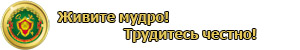 Пресс-центр инспекции МНСРеспублики Беларусьпо Могилевской областиО МАРКИРОВКЕ ТОВАРОВ УНИФИЦИРОВАННЫМИ КОНТРОЛЬНЫМИ ЗНАКАМИ, СРЕДСТВАМИ ИДЕНТИФИКАЦИИС 8 июля 2021 года вступают в силу основные положения Указа Президента Республики Беларусь от 06.01.2021 № 9 «Об изменении указов Президента Республики Беларусь» (далее – Указ № 9), предусматривающего совершенствование действующего в Республике Беларусь механизма маркировки товаров контрольными (идентификационными) знаками, а также создание нового механизма – маркировки товаров средствами идентификации, предусмотренного Соглашением о маркировке товаров средствами идентификации в Евразийском экономическом союзе от 02.02.2018.В целях реализации данного Указа Советом Министров Республики Беларусь 22 апреля 2021 года принято постановление № 230 «Об изменении постановлений Совета Министров Республики Беларусь» (далее – постановление № 230).Постановлением № 230 определяются:перечень товаров, подлежащих маркировке унифицированными контрольными знаками;перечень товаров, подлежащих маркировке средствами идентификации.Также постановлением № 230 установлена необходимость маркировки остатков товаров, возникающих на дату включения товаров в перечень товаров, подлежащих маркировке средствами идентификации.Перечень товаров, подлежащих маркировке унифицированными контрольными знаками, в целом аналогичен действующему перечню, утвержденному постановлением Совета Министров Республики Беларусь от 29.07.2011 № 1030 и включающему более 20 товарных позиций (чай, кофе, телевизоры, ноутбуки, масло растительное и др.). Определение указанного перечня обусловлено предусмотренным Указом № 9 переходом от широкого ассортимента контрольных (идентификационных) знаков различных видов, применяемых для маркировки каждой товарной позиции, на использование унифицированных контрольных знаков.При этом, из перечня товаров, подлежащих маркировке унифицированными контрольными знаками, исключены «соки фруктовые (включая виноградное сусло) и соки овощные, несброженные и не содержащие добавок спирта, с добавлением или без добавления сахара или других подслащивающих веществ» и «воды, включая минеральные и газированные, содержащие добавки сахара или других подслащивающих или вкусо-ароматических веществ, и прочие безалкогольные напитки» в потребительской упаковке вместимостью до 0,25 литра включительно.В перечень товаров, подлежащих маркировке средствами идентификации включены:изделия из натурального меха, классифицируемые кодами ТН ВЭД ЕАЭС 4303 10 901 0 – 4303 10 906 0, 4303 10 908 0 (маркировка в Республике Беларусь осуществляется с 20 марта 2016 г.);обувь, классифицируемая кодами ТН ВЭД ЕАЭС 6401, 6402, 6403, 6404, 6405 (срок введения маркировки – с 01.11.2021, маркировка остатков – до 01.03.2022);отдельные товары легкой промышленности, классифицируемые кодами ТН ВЭД ЕАЭС 6201, 6202, 6302 0 (срок введения маркировки – с 01.03.2022, маркировка остатков – до 01.07.2022);шины и покрышки пневматические резиновые новые, классифицируемые кодами ТН ВЭД ЕАЭС 4011 10 000 3, 4011 10 000 9, 4011 20 100 0, 4011 20 900 0, 4011 40 000 0 4011 70 000 0, 4011 80 000 0, 4011 90 000 0 (срок введения маркировки – с 01.12.2021, маркировка остатков – до 01.04.2022);молочная продукция, классифицируемая кодами единой ТН ВЭД ЕАЭС 0401, 0402, 0403, 0405, 0406, 2105 00, 2202 99 910 0, 2202 99 950 0, 2202 99 990 0 (срок введения маркировки для сыров и мороженого – с 08.07.2021, для молочной продукции со сроком хранения более 40 суток – с 01.09.2021, со сроком хранения до 40 суток (включительно) – с 01.12.2021, необходимость маркировки остатков не предусматривается).Также постановлением № 230 устанавливается дополнительная операция (этап оборота товаров), при осуществлении которого у субъектов хозяйствования, осуществляющих оборот товаров, подлежащих маркировке, возникает обязанность по передаче сведений о нем и дополнительной операции (этапе оборота товаров) в систему маркировки. Таким дополнительным этапом будет являться продажа (перемещение) товара в рамках трансграничной торговли. Субъекты хозяйствования, осуществляющие продажу (перемещение) в рамках трансграничной торговли товаров, маркированных средствами идентификации, до осуществления такой операции должны будут передать в систему маркировки информацию, определяемую Министерством по налогам и сборам.В связи с изменением терминологии в сфере маркировки товаров, а также отменой изготовления и фактического использования (после использования всех ранее приобретенных) контрольных (идентификационных) знаков в связи с переходом на использование унифицированных контрольных знаков, постановлением вносятся изменения в отдельные постановления Совета Министров.Постановление № 230 вступает в силу с 8 июля 2021 года.Пресс-центр инспекции МНСРеспублики Беларусьпо Могилевской областиО МЕСТНОМ СБОРЕ ЗА ПЕРЕСЕЧЕНИЕ ГОСУДАРСТВЕННОЙ ГРАНИЦЫМинистерство финансов и Министерство по налогам и сборам в связи с поступающими вопросами по местному сбору за пересечение транспортными средствами Государственной границы Республики Беларусь (далее – сбор) сообщают.О платежных документах, подтверждающих уплату сбора.Согласно пункту 3 статьи 4 Закона Республики Беларусь от 29 декабря 2020 г. № 72-З «Об изменении Налогового кодекса Республики Беларусь» (далее – Закон № 72-З) плательщиками сбора признаются водители принадлежащих организациям или физическим лицам, в том числе зарегистрированным в качестве индивидуальных предпринимателей, транспортных средств, пересекающих Государственную границу Республики Беларусь в пунктах пропуска.Водитель транспортного средства, выезжающего из Республики Беларусь в пункте пропуска, представляет документ, подтверждающий уплату сбора (за исключением случаев, если лицо освобождено от уплаты сбора).При этом документ, подтверждающий уплату сбора, должен содержать информацию о наименовании организации и (или) фамилии, собственном имени, отчестве (если таковое имеется) физического лица или индивидуального предпринимателя, которому принадлежит транспортное средство. Таким образом, отсутствие в платежном документе указания фамилии, собственного имени, отчества (если таковое имеется) водителя транспортного средства, принадлежащего организации или индивидуальному предпринимателю, или иному физическому лицу (собственнику транспортного средства) не является основанием для отказа в пропуске транспортного средства через Государственную границу Республики Беларусь.О возврате сбора.Пунктом 11 статьи 4 Закона № 72-З определено, что обеспечение соблюдения порядка внесения сбора осуществляется органами пограничной службы. В пунктах пропуска, в которых пограничный контроль осуществляется таможенными органами, обеспечение соблюдения порядка внесения сбора осуществляется таможенными органами.Согласно пункту 57 постановления Министерства финансов Республики Беларусь от 2 февраля 2021 г. № 8 «О порядке зачисления, распределения и механизме возврата доходов бюджета в 2021 году» сбор за пересечение границы уплачивается в доходы соответствующего областного бюджета по месту расположения пунктов пропуска через Государственную границу Республики Беларусь.В пункте 21 Инструкции о порядке исполнения местных бюджетов по доходам, утвержденной постановлением Министерства финансов Республики Беларусь и Правления Национального банка Республики Беларусь от 23 декабря 2005 г. № 159/176, предусмотрено, что возврат излишне уплаченных плательщиком, взысканных с плательщика платежей в бюджет, контроль за уплатой которых возложен на инспекции МНС, осуществляется на основании решения инспекции МНС, возврат иных платежей, в том числе сбора – на основании решения местного финансового органа, исполкома.При этом такой возврат осуществляется на основании заявления плательщика, к которому прилагаются документы, являющиеся основанием для возврата, а именно: документы, подтверждающие уплату денежных средств в местный бюджет, и документ, выдаваемый организацией, осуществляющей контроль за уплатой данного платежа, в котором указываются обстоятельства, являющиеся основанием для полного или частичного возврата платежа.Применительно к сбору решение о возврате должно приниматься главными финансовыми управлениями областных исполнительных комитетов на основании сведений об уплаченных суммах сбора и информации о фактическом пересечении границы транспортным средством.Главными финансовыми управлениями областных исполнительных комитетов совместно с Государственным пограничным комитетом и (или) Государственным таможенным комитетом должен быть обеспечен учет уплаченных сумм сбора в разрезе плательщиков, пересекших Государственную границу (такой учет может быть обеспечен, например, посредством ведения реестра платежных документов).Территориальными подразделениями Государственного пограничного комитета и (или) Государственного таможенного комитета в адрес соответствующего главного финансового управления областного исполнительного комитета должна передаваться информация о платежных документах, принятых ими в качестве подтверждения уплаты сбора.О льготах по сбору.1. Согласно пункту 7 статьи 4 Закона № 72-З от уплаты сбора освобождаются транспортные средства, на которых следуют перечисленные в этом пункте категории физических лиц.Таким образом, льготой по сбору вправе воспользоваться как водители, так и пассажиры транспортных средств, пересекающих Государственную границу Республики Беларусь в пунктах пропуска, за исключением транспортных средств, используемых для автомобильных перевозок пассажиров в регулярном сообщении, либо для иных коммерческих целей.2. В соответствии с абзацем тринадцатым пункта 7 статьи 4 Закона № 72-З от уплаты сбора освобождаются транспортные средства, на которых следуют иные категории лиц, определяемые областными Советами депутатов. Таким образом, дополнительные льготы по сбору могут быть установлены для иных категорий лиц решениями областных Советов депутатов.Кроме того, льготы по сбору отдельным плательщикам – физическим лица могут представляться областными, районными, городскими (городов областного подчинения) Советами депутатов либо по их поручению местными исполнительными и распорядительными органами в рамках прав, предоставленных им частью четвертой пункта 3  статьи 35 Кодекса, в связи с нахождением таких плательщиков в трудной жизненной ситуации.Отсутствие инфраструктуры для уплаты сбора.В соответствии с пунктом 9 статьи 4 Закона № 72-З сбор уплачивается до пересечения или при пересечении Государственной границы Республики Беларусь в пунктах пропускаВ целях недопущения возможных конфликтных ситуаций в связи с отсутствием инфраструктуры для уплаты сбора в отдельных пунктах пропуска через Государственную границу Республики Беларусь требуется организация информирования потенциальных плательщиков сбора о необходимости его предварительной (до прибытия в пункт пропуска) уплате.Справочно. Согласно пункту 10 статьи 4 Закона № 72-З при осуществлении оплаты сбора с использованием объектов программно-технической инфраструктуры и систем дистанционного банковского обслуживания в качестве документа, подтверждающего уплату сбора, представляется карт-чек, сформированный на бумажном носителе или в электронном виде.Факт уплаты сбора путем перечисления суммы сбора со счета организации или индивидуального предпринимателя подтверждается дополнительным экземпляром платежной инструкции, экземпляром платежной инструкции, составленными на бумажном носителе при осуществлении электронных платежей, с отметкой банка об их исполнении. При этом в отметке банка должны содержаться дата исполнения платежной инструкции, оригинальный штамп банка и подпись ответственного исполнителя.Одновременно полагаем целесообразным информировать плательщиков о пунктах пропуска через Государственную границу Республики Беларусь, где предусмотрена возможность оплаты сбора, а также о пунктах пропуска, на которых инфраструктура для осуществления оплаты сбора отсутствует (с обязательным указанием ближайших к пункту пропуска отделениях банка и режиме их работы).Справочно. Возможные формы и способы информирования:размещение в общественных местах на информационных стендах;размещение в средствах массовой информации;размещение на официальных сайтах местных исполнительных и распорядительных органов в глобальной компьютерной сети «Интернет».Об уплате сбора нерезидентами Республики Беларусь.Наиболее оптимальным способом уплаты сбора нерезидентами Республики Беларусь (иностранными гражданами и лицами без гражданства) является уплата сбора через отделения банков.В этой связи полагаем целесообразным Государственному пограничному комитету и Государственному таможенному комитету организовать информирование нерезидентов Республики Беларусь при въезде на территорию Республики Беларусь о сборе и возможных способах его оплаты (в том числе адресах ближайших к пункту пропуска отделений банков).Пресс-центр инспекции МНСРеспублики Беларусьпо Могилевской областиО НАЛОГООБЛОЖЕНИИ ПРИБЫЛИ ПО ДОГОВОРАМ ФИНАНСОВОЙ АРЕНДЫ (ЛИЗИНГА) В 2021 ГОДУВ связи с возникающими на практике вопросами, связанными с исчислением в 2021 году налога на прибыль по договорам аренды (лизинга), Министерством по налогам и сборам сообщено следующее.Доходы от операций по передаче в финансовую аренду (лизинг) имущества при исчислении налога на прибыль включаются в состав внереализационных доходов на основании подпункта 3.18 пункта 3 статьи 174 Налогового кодекса Республики Беларусь.Законом Республики Беларусь от 29.12.2020 № 72-З «Об изменении Налогового кодекса Республики Беларусь» с 2021 года из указанного подпункта исключена часть, которая устанавливала период признания доходов от операций по передаче в финансовую аренду (лизинг) имущества для целей исчислении налога на прибыль.Справочно. В 2019-2020 годах доходы от операций по передаче в финансовую аренду (лизинг) имущества включались в состав внереализационных доходов на соответствующий день передачи в финансовую аренду (лизинг) имущества, определенный в соответствии с пунктом 9 статьи 121 Налогового кодекса Республики Беларусь, которым было предусмотрено, что в части лизинговых платежей днем передачи предмета лизинга в финансовую аренду (лизинг) признается последний день каждого месяца, к которому относится лизинговый платеж по такой передаче, но не ранее даты фактической передачи предмета лизинга лизингополучателю.В соответствии с пунктом 2 статьи 174 Налогового кодекса Республики Беларусь дата отражения внереализационных доходов в отношении доходов, по которым в пункте 3 указанной статьи не указана дата их отражения, определяется плательщиком на дату признания доходов в бухгалтерском учете.Соответственно, с 2021 года доходы от операций по передаче в финансовую аренду (лизинг) имущества отражаются в составе внереализационных доходов при исчислении налога на прибыль на дату признания таких доходов в бухгалтерском учете.Порядок формирования в бухгалтерском учете информации об активах, обязательствах, доходах, расходах, возникающих при совершении хозяйственных операций по договорам финансовой аренды (лизинга), в организациях (за исключением Национального банка Республики Беларусь, банков, открытого акционерного общества «Банк развития Республики Беларусь», небанковских кредитно-финансовых организаций, банковских групп, банковских холдингов, бюджетных организаций) установлен Национальным стандартом бухгалтерского учета «Финансовая аренда (лизинг)», утвержденным постановлением Министерства финансов Республики Беларусь от 30.11.2018 № 73 (далее – НСБУ 73).В соответствии с пунктом 6 НСБУ 73 первоначальная стоимость передаваемого лизингополучателю предмета лизинга отражается по дебету счета 91 «Прочие доходы и расходы» (субсчет 91-4 «Прочие расходы») и кредиту счета 03 «Доходные вложения в материальные активы» (субсчет 03-2 «Предметы финансовой аренды (лизинга)»). Стоимость передаваемого лизингополучателю предмета лизинга (без суммы налога на добавленную стоимость) отражается по дебету счета 62 «Расчеты с покупателями и заказчиками» и кредиту счета 91 «Прочие доходы и расходы» (субсчет 91-1 «Прочие доходы»).На основании пункта 7 статьи 3 Налогового кодекса Республики Беларусь акты налогового законодательства, в том числе изменяющие порядок исчисления и уплаты налогов, применяются с момента (даты) вступления их в силу и распространяют свое действие на налоговые или отчетные периоды, на которые приходятся соответственно дата фактической реализации, дата фактического получения дохода, иная аналогичная дата, если иное не предусмотрено законами или актами Президента Республики Беларусь.Учитывая изложенное, образовавшиеся в бухгалтерском учете до 2021 года доходы в виде превышения контрактной стоимости предмета лизинга над его первоначальной стоимостью, не учтенные в составе внереализационных доходов до 2021 года, подлежат включению в состав внереализационных доходов на основании подпункта 3.18 статьи 174 Налогового кодекса Республики Беларусь в первом квартале 2021 г.Пресс-центр инспекции МНСРеспублики Беларусьпо Могилевской областиОПРЕДЕЛЕНЫ ПЕРЕЧНИ ТОВАРОВ, ПОДЛЕЖАЩИХ МАРКИРОВКЕ УНИФИЦИРОВАННЫМИ КОНТРОЛЬНЫМИ ЗНАКАМИ И СРЕДСТВАМИ ИДЕНТИФИКАЦИИСоветом Министров Республики Беларусь 22.04.2021 принято постановление № 230 «Об изменении постановлений Совета Министров Республики Беларусь» (далее – постановление).

Постановление принято в целях реализации Указа Президента Республики Беларусь от 06.01.2021 № 9 «Об изменении указов Президента Республики Беларусь», предусматривающего совершенствование действующего в Республике Беларусь механизма маркировки товаров контрольными (идентификационными) знаками, а также создание нового механизма – маркировки товаров средствами идентификации, предусмотренного Соглашением о маркировке товаров средствами идентификации в Евразийском экономическом союзе от 02.02.2018.

Так, в частности, постановлением определяются:

- перечень товаров, подлежащих маркировке унифицированными контрольными знаками;
- перечень товаров, подлежащих маркировке средствами идентификации
- необходимость маркировки остатков товаров, возникающих на дату включения товаров в перечень товаров, подлежащих маркировке средствами идентификации.

В перечень товаров, подлежащих маркировке средствами идентификации включены:

- изделия из натурального меха;
- обувь;
- отдельные товары легкой промышленности;
- шины и покрышки пневматические резиновые новые;  
- молочная продукция.Пресс-центр инспекции МНСРеспублики Беларусьпо Могилевской областиОСОБЕННОСТИ ПРИ РАСЧЕТЕ ЗА УСЛУГИ ТАКСИСогласно пункту 13 Правил автомобильных перевозок пассажиров, утвержденных постановлением Совета Министров Республики Беларусь от 31.08.2018 № 636 «О внесении изменений и дополнений в Правила автомобильных перевозок пассажиров», автомобили-такси, выполняющие автомобильные перевозки, заказанные с использованием электронной информационной системы с функцией оплаты в безналичном порядке (далее - электронная информационная система), не должны быть оборудованы кассовым суммирующим аппаратом, совмещенным с таксометром, другим дополнительным оборудованием кассового суммирующего аппарата, совмещенного с таксометром, и средством контроля налоговых органов.

Так, при заказе автомобиля-такси посредством электронной информационной системы потребитель вправе выбрать безналичную форму оплаты, зарегистрировав в указанной системе свою банковскую платежную карту, с которой по окончании автомобильной перевозки будут списаны денежные средства в качестве оплаты за оказанную услугу.

В свою очередь, постановлением Совета Министров Республики Беларусь и Национального Банка Республики Беларусь от 06.07.2011 №924/16 «Об использовании кассового и иного оборудования при приеме средств платежа» предусмотрен порядок осуществления расчетов посредством физического предъявления наличных денежных средств и платежной банковской карты и указывает на обязанность иметь и использовать кассовое оборудование и платежный терминал для расчета банковской платежной картой.

Таким образом, отсутствие платежного терминала в автомобиле-такси при оказании услуги по перевозке пассажиров, в том числе посредством электронной информационной системы, которая будет оплачена не в безналичном порядке путем регистрации в электронной информационной системе банковской платежной карты, ограничивает потребителей в реализации своего законного права оплатить поездку с использованием платежной банковской карты путем физического контакта с платежным терминалом.

За отсутствие платежного терминала предусмотрена административная ответственность в соответствии с частью 1 статьи 13.15 Кодекса Республики Беларусь об административных правонарушениях в виде наложения штрафа в размере до пятидесяти базовых величин, на индивидуального предпринимателя - до ста базовых величин, а на юридическое лицо - до двухсот базовых величин.
Пресс-центр инспекции МНСРеспублики Беларусьпо Могилевской области. О ТИПИЧНЫХ НАРУШЕНИЯХ, ДОПУСКАЕМЫХ СЕЛЬСКОХОЗЯЙСТВЕННЫМИ ОРГАНИЗАЦИЯМИНалоговыми органами в ходе контрольно-аналитических мероприятий выявляются нарушения у предприятий, осуществляющих деятельность в сфере сельского хозяйства.Основная часть нарушений связана с исчислением налога на добавленную стоимость, в том числе в результате необоснованного возмещения сумм налога на добавленную стоимость, за счет которого происходит уплата другого налога (единого налога для производителей сельскохозяйственной продукции, подоходного налога, части прибыли государственных унитарных предприятий).Основными нарушениями в части занижения налоговой базы по налогу на добавленную стоимость являются:невключение в освобождаемые обороты по НДС суммы выручки, полученной от реализации жилых помещений, а также оказания жилищно-коммунальных услуг, включая плату за пользование (техническое обслуживание) жилыми помещениями, оказываемых физическим лицам. Указанные нарушения приводят, как следствие, к нераспределению сумм входного НДС на освобождаемые обороты, что, в свою очередь, влечет занижение налога на добавленную стоимость, относящегося на затраты, и завышение размера налоговых вычетов, принимаемых к зачету;занижение налоговой базы по НДС на сумму полученных субсидий (надбавок) за реализованную сельскохозяйственную продукцию. Указанные субсидии не являются объектом для исчисления единого налога;неправомерное применение ставки по НДС в размере 10% вместо 20% по оказанным услугам сельскохозяйственного назначения, в том числе: услуги комбайна по обмолоту зерна на приусадебных участках физических лиц; услуги трактора; услуги по осеменению коров; услуги по реализации навоза работникам в счет заработной платы и др.;занижение налоговой базы НДС по причине неотражения (сокрытия) выручки от реализации товаров (работ, услуг) имущественных прав;несоответствие данных бухгалтерского учета данным налоговых деклараций.В части нарушений, относящихся к порядку определения налоговых вычетов, можно отнести такие нарушения, как необоснованное принятие к вычету сумм налога на добавленную стоимость:по товарам, приобретенным за счет безвозмездно полученных средств бюджета;приходящихся на полную стоимость объекта лизинга. Суммы НДС подлежат принятию к зачету в части лизингового платежа согласно графику лизинговых платежей;по товарно-материальным ценностям, возвращенным поставщикам;ошибочного внесения в графу “НДС” книги покупок полной стоимости приобретенного товара с учетом налога на добавленную стоимость;не подтвержденных первичными учетными документами;в результате повторного принятия к вычету сумм налога на добавленную стоимость, ранее уже принятых к вычету;уплаченных при приобретении работ (услуг), оказанных сторонними субъектами предпринимательской деятельности, которые возмещаются работниками организации, в том числе услуги мобильной связи;по товарно-материальным ценностям, принятым на ответственное хранение;в результате несоответствия данных бухгалтерского учета данным налоговых деклараций в части необоснованного завышения сумм налоговых вычетов в налоговой декларации.Основные нарушения, устанавливаемые в ходе проверки правильности исчисления и уплаты единого налога для производителей сельскохозяйственной продукции:занижение налоговой базы по единому налогу для производителей сельскохозяйственной продукции на сумму:денежных средств, поступивших от работников организации в качестве возмещения ущерба;денежных средств, полученных от реализации молока, заготовленного у населения и сданного государству;неустоек (штрафов) за нарушение покупателями условий договоров; кредиторской задолженности, по которой истекли сроки исковой давности; стоимость безвозмездно полученных товаров; поступлений в счет возмещения убытков.Основные нарушения в части правильности полноты и своевременности удержания и перечисления подоходного налога:необоснованное применение стандартных налоговых вычетов на ребенка, достигшего восемнадцати лет, или когда физическое лицо перестало быть иждивенцем;несвоевременное перечисление удержанных сумм подоходного налога;неудержание подоходного налога с сумм, выданных работникам под отчет, при отсутствии документов, подтверждающих фактическое расходование денежных средств в интересах организации;при не возврате в установленный срок денежных средств, переданных под отчет на оплату расходов на служебные командировки или иных расходов.Основные нарушения при расчете части прибыли государственных унитарных предприятий:в части определения расходов, учитываемых при налогообложении прибыли:включение в состав расходов процентов по просроченным кредитам и займам;включение в расходы выплат физическим лицам, работающим по трудовым договорам, в денежной и натуральной формах, не предусмотренных законодательством, или сверх размеров, предусмотренных законодательством (материальная помощь, премии, выплачиваемые за счет прибыли и иные выплаты, не предусмотренные законодательством);включение в расходы стоимости топливно-энергетических ресурсов, израсходованных сверх норм, установленных в соответствии с законодательством.в части определения внереализационных доходов (расходов):неверное определение доходов от продажи иностранной валюты в сумме положительной разницы, образовавшейся вследствие отклонения курса продажи иностранной валюты от официального курса;невключение в состав внереализационных доходов сумм неустоек (штрафов, пеней), сумм, причитающихся к получению в результате применения иных мер ответственности за нарушение обязательств.Прочие нарушения:осуществление расчетов наличными белорусскими рублями с другими юридическими лицами, их обособленными подразделениями, индивидуальными предпринимателями, в том числе путем внесения наличных белорусских рублей непосредственно в кассы банков с последующим зачислением их на текущие (расчетные) банковские счета получателей, в общей сумме более 100 базовых величин на протяжении одного дня. За осуществление расчетов наличными денежными средствами между юридическими лицами, их обособленными подразделениями, индивидуальными предпринимателями в суммах, превышающих установленный законодательством размер, статьей 12.19 Кодекса Республики Беларусь об административных правонарушениях предусмотрена административная ответственность в виде штрафа в размере до ста процентов от суммы такого превышения;несоздание электронных счетов-фактур, когда создание является обязательным. За указанное нарушение статьей 13.8 КоАП предусмотрена административная ответственность в виде предупреждения или штрафа в размере от двух до двадцати базовых величин.Во избежание негативных последствий применения мер административной ответственности обращаем внимание организаций сельскохозяйственной сферы экономики на недопущение в дальнейшем приведенных нарушений законодательства.Пресс-центр инспекции МНСРеспублики Беларусьпо Могилевской областиО транспортном налогеМинистерство по налогам и сборам в связи с возникающими на практике вопросами, связанными с исчислением транспортного налога организациями и включением транспортного налога в состав затрат по производству и реализации товаров (работ, услуг), имущественных прав (далее – затраты по производству и реализации), сообщает следующее.1. Согласно пункту 1 статьи 307-1 Налогового кодекса Республики Беларусь (далее - НК) плательщиками транспортного налога признаются организации. В соответствии с пунктом 1 статьи 307-2 НК объектом налогообложения транспортным налогом признаются транспортные средства, зарегистрированные за организациями в Государственной автомобильной инспекции Министерства внутренних дел (далее - ГАИ).Справочно. В соответствии с Положением о порядке государственной регистрации и государственного учета транспортных средств, снятия их с учета и внесения изменений в документы, связанные с государственной регистрацией транспортных средств, утвержденным постановлением Совета Министров Республики Беларусь от 31.12.2002 № 1849, регистрация транспортного средства - административная процедура, осуществляемая регистрационными подразделениями ГАИ по заявлению собственника, при которой производятся выдача собственнику транспортного средства, иному лицу, которому оно принадлежит на праве хозяйственного ведения или оперативного управления (далее - собственник), транспортного средства регистрационного документа и регистрационных знаков.По общему правилу транспортные средства регистрируются за собственниками, указанными в документах, подтверждающих законность приобретения (получения) транспортного средства. После регистрации транспортного средства собственнику выдается свидетельство о регистрации, форма бланка которого устанавливается МВД.В соответствии с пунктом 3 статьи 14 НК филиал, представительство или иное обособленное подразделение юридического лица Республики Беларусь, имеющие отдельный баланс, которым для совершения операций юридическим лицом открыт счет с предоставлением права распоряжаться денежными средствами на счете должностным лицам этих обособленных подразделений, исчисляют суммы налогов, сборов (пошлин) и исполняют налоговые обязательства этого юридического лица в части своей деятельности.Учитывая изложенное, в случае, когда в свидетельстве о регистрации транспортного средства в качестве собственника транспортного средства указан филиал, удовлетворяющий нормам пункта 3 статьи 14 НК, такой филиал исполняет налоговые обязательства юридического лица по транспортному налогу: исчисляет и уплачивает транспортный налог в бюджет, представляет налоговую декларацию (расчет) по транспортному налогу с организаций.2. Статьей 307-10 НК установлено, что суммы транспортного налога включаются плательщиками-организациями в затраты по производству и реализации. Особенностей включения сумм транспортного налога в состав затрат по производству и реализации НК не установлено.Статьей 307-6 НК установлено, что транспортный налог за налоговый период (календарный год) исчисляется как произведение налоговой базы (количество транспортных средств) и налоговой ставки. В соответствии с пунктами 1, 4 и 5 статьи 307-7 НК по транспортным средствам, в отношении которых в течение налогового периода (календарного года) была осуществлена регистрация в ГАИ, а также произошло истечение срока действия разрешения на допуск транспортного средства к участию в дорожном движении, за выдачу которого была уплачена государственная пошлина, (осуществлено снятие с учета в ГАИ), транспортный налог исчисляется (прекращает исчисляться) с 1-го числа месяца, следующего за месяцем, в котором, соответственно осуществлена государственная регистрация транспортного средства транспортного налога, произошло истечение срока действия разрешения действия разрешения на допуск транспортного средства к участию в дорожном движении (осуществлено снятие транспортного средства с учета в ГАИ).На основании пункта 8 статьи 307-7 и пункта 4 статьи 307-8 НК организации за I, II и III кварталы уплачивают авансовые платежи по транспортному налогу, которые исчисляются размере одной четвертой суммы транспортного налога, исчисленной исходя из ставки транспортного налога и наличия транспортных средств начало I, II и III кварталов соответственно.Согласно пункту 1 статей 39, 170 НК затраты по производству и реализации представляют собой стоимостную оценку использованных в процессе производства и реализации товаров (работ, услуг), имущественных прав природных ресурсов, сырья, материалов, топлива, энергии, основных средств, нематериальных активов, трудовых ресурсов и иных расходов на их производство и реализацию, отражаемых в бухгалтерском учете.С учетом изложенного, организации могут самостоятельно выбрать один из нижеперечисленных способов включения транспортного налога, отраженного в бухгалтерском учете, в состав затрат по производству и реализации:ежеквартально в сумме исчисленного транспортного налога за отчетный квартал исходя из количества транспортных средств, подлежащих налогообложению транспортным налогом в каждом месяце квартала, и ставок налога (на основании пунктов 1, 4, 5 статьи 307-7 НК);I, II и III кварталах – в сумме авансовых платежей за I, II и III кварталы соответственно; в IV квартале – в сумме увеличения или уменьшения нарастающим итогом затрат по производству и реализации на сумму, определенной в виде разницы между годовой суммой транспортного налога, отраженной в налоговой декларации (расчете) по транспортному налогу за календарный год и суммой авансовых платежей за I-III кварталы (на основании пункта 8 статьи 307-7 и пункт 4 статьи 307-8 НК).Пресс-центр инспекции МНСРеспублики Беларусьпо Могилевской областиО приеме денежных средств при организации общественного питания в учреждениях образованияЮридические лица и индивидуальные предприниматели организуют питание учащихся в объектах общественного питания, которые расположены в зданиях учреждений образования. В целях недопущения ошибок при приеме денежных средств организаторами общественного питания необходимо учитывать следующее.Кассовое оборудованиеВ соответствии с подпунктом 1.17 пункта 1 статьи 22 Налогового кодекса Республики Беларусь при реализации товаров (работ, услуг) за наличный расчет плательщик обязан обеспечивать прием наличных денежных средств в порядке, определяемом законодательством.Порядок приема наличных денежных средств при продаже товаров, выполнении работ, оказании услуг, определен Положением о порядке использования кассового оборудования, платежных терминалов, автоматических электронных аппаратов, торговых автоматов и приема наличных денежных средств, денежных средств в случае осуществления расчетов в безналичной форме посредством банковских платежных карточек при продаже товаров, выполнении работ, оказании услуг, осуществлении деятельности в сфере игорного бизнеса, лотерейной деятельности, проведении электронных интерактивных игр, утвержденным постановлением Совета Министров Республики Беларусь и Национального банка Республики Беларусь от 06.07.2011 № 924/16 (далее – постановление № 924/16, Положение).Исходя из норм Положения, по общему правилу, прием наличных денежных средств при организации общественного питания в объектах общественного питания, расположенных в зданиях учреждений образования, следует осуществлять с использованием кассового оборудования.Платежные терминалыЮридические лица и индивидуальные предприниматели обязаны установить и использовать платежные терминалы в объектах общественного питания, расположенных в капитальных строениях (зданиях и сооружениях) (подпункт 2.8 пункта 2 постановления №924/16, пункт 2 приложения 1 к постановлению №924/16).Исключение составляют объекты общепита, расположенные в учреждениях общего среднего образования, профессионально-технического образования, специальных общеобразовательных школах (специальных общеобразовательных школах-интернатах), средних школах – училищах олимпийского резерва, специализированных учебно-спортивных учреждениях, в которых установка платежных терминалов не обязательна.Средство контроля налоговых органов (СКНО)В соответствии с подпунктом 2.6 пункта 2 постановления № 924/16 принимать наличные денежные средства и (или) денежных средств при осуществлении расчетов в безналичной форме посредством банковских платежных карточек с применением кассового оборудования с установленным СКНО обязаны:все юридические лица (сроки установки СКНО для данной категории субъектов хозяйствования истекли);индивидуальные предприниматели с местом нахождения объектов общественного питания:в городах областного подчинения и г.Минске – с 01.09.2019;в городах районного подчинения – с 01.10.2019;на остальной территории Республики Беларусь – с 01.11.2019.Вместе с тем, при условии заключения гражданско-правового договора с РУП «Информационно-издательский центр по налогам и сборам» на установку, обслуживание, снятие СКНО (далее – договор) право осуществлять прием наличных денежных средств и (или) банковских платежных карточек с применением кассовых суммирующих аппаратов без СКНО имеют индивидуальные предприниматели, осуществляющие деятельность:в городах областного подчинения и г.Минске – до 01.10.2020 (договор до 01.09.2019);в городах районного подчинения – до 01.11.2020 (договор до 01.10.2019);на остальной территории Республики Беларусь – до 01.12.2020 (договор до 01.11.2019)С учетом изложенного, кассовое оборудование объектов общественного питания, расположенное в учреждениях образования:юридическими лицами применяется только с установленными СКНО;индивидуальными предпринимателями – подлежит оснащению СКНО, в сроки, определенные подпунктом 2.6 пункта 2 постановления № 924/16.Меры ответственности1. В соответствии со статьей 12.18 Кодекса Республики Беларусь об административных правонарушениях (далее – КоАП):-за неприменение кассового оборудования в установленных законодательством случаях при реализации товаров (работ, услуг) за наличный расчет или неоформление установленного законодательством документа при реализации товаров (работ, услуг) за наличный расчет без применения кассового оборудования:налагается штраф от 2 до 30 базовых величин (БВ), на индивидуального предпринимателя – от 5 до 50 БВ, на юридическое лицо – до 100 БВ;-за невыдачу покупателю (потребителю) в установленных законодательством случаях платежного документа, подтверждающего факт приобретения товаров (работ, услуг) за наличный расчет:выносится предупреждение или налагается штраф – до 10 БВ.2. Согласно части первой статьи 12.20 КоАП:-за нарушение порядка использования кассового оборудования, автоматических электронных аппаратов, торговых автоматов и (или) платежных терминалов при продаже товаров, выполнении работ, оказании услуг, а равно отсутствие таких оборудования и (или) терминалов при продаже товаров, выполнении работ, оказании услуг:налагается штраф в размере до 50 БВ, на индивидуального предпринимателя – до 100 БВ, на юридическое лицо – до 200 БВ.Пресс-центр инспекции МНСРеспублики Беларусьпо Могилевской областиПошаговый алгоритм действий предприятий розничной торговли, осуществляющих реализацию товаров, подлежащих маркировке и (или) прослеживаемости (за исключением молочной продукции), по внедрению электронных накладных1. Проанализировать ассортимент реализуемой продукции на предмет включения ее в перечень товаров, подлежащих маркировке средствами идентификации, и (или) перечень товаров, сведения об обороте которых являются предметом прослеживаемости.Справочно. Перечень товаров, сведения об обороте которых являются предметом прослеживаемости, определен постановлением Совета Министров Республики Беларусь от 23 апреля 2021 г. № 250 Перечень товаров, подлежащих маркировке средствами идентификации, определен в приложении 2 к постановлению Совета Министров Республики Беларусь от 28 июля 2011 № 1030 (в редакции, вступающей в силу с 8 июля 2021 г.).2. Опросить поставщиков реализуемых товаров, включенных в перечень товаров, подлежащих маркировке средствами идентификации, на предмет планируемого ими способа нанесения средства идентификации на товары:без использования полиграфически защищенных материальных носителей или знаков защиты;с использованием полиграфически защищенных материальных носителей или знаков защиты.Справочно. В соответствии с пунктом 3 Положения о маркировке товаров средствами идентификации, утвержденного Указом Президента Республики Беларусь 10 июня 2011 г. № 243 (в редакции, вступающей в силу с 8 июля 2021 г.) при выборе первого способа нанесения средства идентификации (без использования полиграфически защищенных материальных носителей или знаков защиты) всем участниками оборота такой продукции (в том числе организациям розничной торговли) обязательно использование электронных накладных.В соответствии с абзацем вторым пункта 14 Положения о функционировании системы прослеживаемости товаров, утвержденного Указом Президента Республики Беларусь от 
29 декабря 2020 г. № 496, при осуществлении операций, связанных с оборотом товаров, включенных в перечень товаров, сведения об обороте которых являются предметом информационного взаимодействия с государствами - членами Евразийского экономического союза, и (или) перечень товаров, сведения об обороте которых являются предметом прослеживаемости, субъекты хозяйствования обязаны использовать электронные накладные, порядок создания, передачи и получения которых устанавливается Советом Министров Республики Беларусь.Важно. Поставщики  товаров, подлежащих маркировке и (или) прослеживаемости, произведенных (поставляемых) в (из) Российской Федерации, обязаны использовать только электронные накладные. 3. Получить международный идентификационный код участника хозяйственной операции (глобальный номер расположения - Global Location Number (GLN), присваиваемый системой автоматической идентификации ГС1 Беларуси.Справочно. Указанный реквизит является обязательным для заполнения при составлении электронных накладных.Получение GLN осуществляется в ассоциации ГС1 Беларуси 
(г. Минск, ул. Судмалиса, 22, 4 этаж, тел.: (+375 17) 298-09-13, 298-06-60, 230-89-52; факс (+375 17) 298-03-01, e-mail: info@gs1by.by, прейскурант размещен на: http://gs1by.by/).Справочно. Пошаговая инструкция размещена по ссылке http://gs1by.by/%d0%bf%d0%be%d0%bb%d1%83%d1%87%d0%b5%d0%bd%d0%b8%d0%b5-%d0%bd%d0%be%d0%bc%d0%b5%d1%80%d0%b0-gln/.4. Получить электронную цифровую подпись (далее – ЭЦП) для лица (лиц), осуществляющих приемку товаров и подписание накладных (в случае их отсутствия).Возможно осуществить в Республиканском унитарном предприятии «Национальный центр электронных услуг» (далее – НЦЭУ) (г. Минск, пр. Машерова, 25, пом. 200, тел. (017) 311 30 00 (доб. 707)) либо в иных региональных регистрационных центрах, перечень которых размещен на сайте НЦЭУ www.nces.by.Справочно. Информация и справочные документы по получению ЭЦП размещены по ссылке https://nces.by/pki/.5. Определить оператора электронного документооборота 
(EDI-провайдера), с использованием услуг которого будет осуществляться электронный документооборот в части электронных накладных, и заключить с ним договор.Справочно. В настоящее время операторами электронного документооборота (EDI-провайдерами), осуществляющими передачу и получение электронных накладных, являются 6 юридических лиц Республики Беларусь: ООО «Современные технологии торговли», 
ООО «Электронные документы и накладные», ООО «Информационные производственные архитектуры», РУП «Издательство «Белбланкавыд», РУП «Производственное объединение «Белоруснефть» и ООО «Бидмартс».Информация об аттестованных EDI-провайдерах и их контактных данных размещена на официальном сайте республиканского унитарного предприятия «Межотраслевой научно-практический центр систем идентификации и электронных деловых операций» Национальной академии наук Беларуси по адресу: https://ids.by/index.php?option=com_content&view=article&id=226&Itemid=43#REESTR .6. По результатам проведенных консультаций с выбранным 
EDI-провайдером подготовить рабочее место и наладить информационное взаимодействие между учетной системой, применяемой предприятием с информационной системой электронного документооборота EDI-провайдера (при необходимости).Необходимость и порядок применения электронных накладных при обороте товаров, подлежащих маркировке и (или) прослеживаемости установлены следующими нормативными правовыми актами: Указ Президента Республики Беларусь от 10 июня 2011 г. № 243 
«О маркировке товаров» (в редакции, вступающей в силу с 8 июля 
2021 г.);Указ Президента Республики Беларусь от 29 декабря 2020 г. № 496 
«О прослеживаемости товаров»;постановление Совета Министров Республики Беларусь 
от 23.04.2021 № 250 «О реализации Указа Президента Республики Беларусь от 29 декабря 2020 г. № 496»;постановление Совета Министров Республики Беларусь 
от 30 декабря 2019 г. № 940 «О функционировании механизма электронных накладных»;постановление Национальной академии наук Беларуси, Министерства финансов Республики Беларусь, Министерства по налогам и сборам Республики Беларусь, Министерства связи и информатизации Республики Беларусь от 19 декабря 2019 г. № 12/76/42/20 
«Об утверждении структуры и формата электронных накладных».Пресс-центр инспекции МНСРеспублики Беларусьпо Могилевской областиПошаговый алгоритм действий предприятий розничной торговли, осуществляющих реализацию молочной продукции, по внедрению электронных накладных1. Проанализировать ассортимент реализуемой молочной продукции на предмет сроков введения обязательной маркировки средствами идентификации и перечня поставщиков такой продукции.Справочно. В соответствии с перечнем товаров, подлежащих маркировке средствами идентификации, определенным постановлением Совета Министров Республики Беларусь от 28 июля 2011 № 1030 (в редакции, вступающей в силу с 8 июля 2021 г.), маркировка молочной продукции вводится поэтапно:с 8 июля 2021 г. – в отношении сыров, мороженого и прочих видов пищевого льда, не содержащие или содержащие какао;с 1 сентября 2021 г. – в отношении молочной продукции с минимальным сроком хранения более 40 суток;с 1 декабря 2021 г. – в отношении молочной продукции с минимальным сроком хранения менее 40 суток.Важно. Маркировке не подлежит молочная продукция:объемом 20 литров и более либо весом 20 килограммов и более в упаковке, предназначенной для многократного применения (многооборотная упаковка) до ее расфасовки в потребительскую упаковку промышленным способом;масса нетто которой составляет 30 граммов и менее, а также упакованной непромышленным способом в объектах розничной торговли, детского питания для детей до 3 лет и специализированного диетического лечебного и диетического профилактического питания.2. Опросить поставщиков реализуемой молочной продукции на предмет планируемого ими способа нанесения средства идентификации на товары:без использования полиграфически защищенных материальных носителей или знаков защиты;с использованием полиграфически защищенных материальных носителей или знаков защиты.Справочно. В соответствии с пунктом 3 Положения о маркировке товаров средствами идентификации, утвержденного Указом Президента Республики Беларусь 10 июня 2011 г. № 243 (в редакции, вступающей в силу с 8 июля 2021 г.) при выборе первого способа нанесения средства идентификации (без использования полиграфически защищенных материальных носителей или знаков защиты) всем участниками оборота такой продукции (в том числе организациями розничной торговли) обязательно использование электронных накладных.Важно. Поставщики  молочной продукции, произведенной (поставляемой) в (из) Российской Федерации, обязаны использовать только электронные накладные. 3. Получить международный идентификационный код участника хозяйственной операции (глобальный номер расположения - Global Location Number (GLN), присваиваемый системой автоматической идентификации ГС1 Беларуси.Справочно. Указанный реквизит является обязательным для заполнения при составлении электронных накладных.Получение GLN осуществляется в ассоциации ГС1 Беларуси 
(г. Минск, ул. Судмалиса, 22, 4 этаж,  тел.: (+375 17) 298-09-13, 298-06-60, 230-89-52; факс (+375 17) 298-03-01, e-mail: info@gs1by.by, прейскурант размещен на: http://gs1by.by/).Справочно. Пошаговая инструкция размещена по ссылке http://gs1by.by/%d0%bf%d0%be%d0%bb%d1%83%d1%87%d0%b5%d0%bd%d0%b8%d0%b5-%d0%bd%d0%be%d0%bc%d0%b5%d1%80%d0%b0-gln/.4. Получить электронную цифровую подпись (далее – ЭЦП) для лица (лиц), осуществляющих приемку товаров и подписание накладных (в случае их отсутствия).Возможно осуществить в Республиканском унитарном предприятии «Национальный центр электронных услуг» (далее – НЦЭУ) (г. Минск, пр. Машерова, 25, пом. 200, тел. (017) 311 30 00 (доб. 707) либо в иных региональных регистрационных центрах, перечень которых размещен на сайте НЦЭУ www.nces.by.Справочно. Информация и справочные документы по получению ЭЦП размещены по ссылке https://nces.by/pki/.5. Определить оператора электронного документооборота 
(EDI-провайдера), с использованием услуг которого будет осуществляться электронный документооборот в части электронных накладных, и заключить с ним договор.Справочно. В настоящее время операторами электронного документооборота (EDI-провайдерами), осуществляющими передачу и получение электронных накладных, являются 6 юридических лиц Республики Беларусь: ООО «Современные технологии торговли», 
ООО «Электронные документы и накладные», ООО «Информационные производственные архитектуры», РУП «Издательство «Белбланкавыд», РУП «Производственное объединение «Белоруснефть» и ООО «Бидмартс».Информация об аттестованных EDI-провайдерах и их контактных данных размещена на официальном сайте республиканского унитарного предприятия «Межотраслевой научно-практический центр систем идентификации и электронных деловых операций» Национальной академии наук Беларуси по адресу: https://ids.by/index.php?option=com_content&view=article&id=226&Itemid=43#REESTR .6. По результатам проведенных консультаций с выбранным 
EDI-провайдером подготовить рабочее место и наладить информационное взаимодействие между учетной системой, применяемой предприятием с информационной системой электронного документооборота EDI-провайдера (при необходимости).Необходимость и порядок применения электронных накладных при обороте молочной продукции установлены следующими нормативными правовыми актами: Указ Президента Республики Беларусь от 10 июня 2011 г. № 243 
«О маркировке товаров» (в редакции, вступающей в силу с 8 июля 
2021 г.);постановление Совета Министров Республики Беларусь 
от 30 декабря 2019 г. № 940 «О функционировании механизма электронных накладных»;постановление Национальной академии наук Беларуси, Министерства финансов Республики Беларусь, Министерства по налогам и сборам Республики Беларусь, Министерства связи и информатизации Республики Беларусь от 19 декабря 2019 г. № 12/76/42/20 
«Об утверждении структуры и формата электронных накладных».Пресс-центр инспекции МНСРеспублики Беларусьпо Могилевской областиПРОФИЛАКТИКА НАЛОГОВЫХ НАРУШЕНИЙ В РАМКАХ КАМЕРАЛЬНОГО КОНТРОЛЯ В 1 КВАРТАЛЕ 2021 ГОДАПо результатам проведения последующего этапа камеральной проверки налоговых деклараций (расчетов) с учетом иных сведений, имеющихся в налоговых органах, инспекцией МНС по Кричевскому району в адрес плательщиков  в первом квартале 2021 года направлено 48 уведомлений об установленных отклонениях и необходимости внесения исправлений в налоговые декларации (расчеты) либо представления пояснений о причинах таких отклонений, из них:37 – в адрес организаций, 11 – индивидуальным предпринимателям.

Согласно представленным уточненным налоговым декларациям (расчетам), плательщиками дополнительно исчислено к уплате в бюджет 43,0 тыс.руб. платежей, в том числе, по результатам камерального контроля, проведенного посредством АИС «Учет счетов-фактур» – 34,6 тыс.руб. Кроме того,  на 497,9 тыс.руб.  уменьшена сумма налога на добавленную стоимость, подлежащая возврату из бюджета.

Помимо нарушений связанных с порядком исчисления и уплаты налога на добавленную стоимость, налоговым органом с использование иных информационных ресурсов, установлены следующие нарушения: занижение выручки (доходов) от реализации, занижение налоговой базы по налогу при упрощенной системе налогообложения, неправомерное применение плательщиками упрощенной системы налогообложения и единого налога для производителей сельскохозяйственной продукции, необоснованное применение пониженных ставок налогов и налоговых льгот.Пресс-центр инспекции МНСРеспублики Беларусьпо Могилевской областиРЕКОМЕНДАЦИИсубъектам хозяйствования по организации работы по проведению на постоянной основе мониторинга соответствия выручки, проведенной через кассовое оборудование, и информации, содержащейся в системе контроля кассового оборудования1. Общие положения.В соответствии с пунктом 8 Положения об использовании кассового и иного оборудования при приеме средств платежа, утвержденного постановлением Совета Министров Республики Беларусь и Национального банка Республики Беларусь от 6 июля 2011 г. № 924/16 (далее – Положение № 924/16), в случае обнаружения несоответствия информации о сумме денежных средств, отраженных в суточном (сменном) отчете (Z-отчете), формируемом на кассовом оборудовании, с информацией о сумме денежных средств за этот рабочий день (смену), отраженной в системе контроля кассового оборудования (далее – СККО), юридические лица и индивидуальные предприниматели не позднее следующего рабочего дня уведомляют об этом республиканское унитарное предприятие «Информационно-издательский центр по налогам и сборам» (далее – РУП «Информационно-издательский центр по налогам и сборам»).Для субъектов хозяйствования в СККО формируются статистические отчеты и сервисы, позволяющие получать данные о продажах и работе кассового оборудования, в том числе для организации работы по проведению на постоянной основе мониторинга соответствия выручки, проведенной через кассовое оборудование, с информацией, содержащейся в СККО.Кассовым оборудованием, информация от которого передается в СККО, согласно пункту 2 Положения № 924/16, являются кассовые суммирующие аппараты, в том числе совмещенные с таксометром, билетопечатающие машины (далее – кассовые аппараты) и программные кассы.Факты несоответствия информации о сумме денежных средств, отраженных в суточном (сменном) отчете (Z-отчете) на бумажном носителе, находящемся у субъекта хозяйствования, с информацией о сумме денежных средств за этот рабочий день (смену), отраженной в СККО, используются в целях выяснения причин их возникновения и принятия необходимых мер по их устранению. Возникающие проблемы можно условно разделить на 4 блока:проблемы на стороне СККО или установленного в кассовый аппарат средства контроля налоговых органов (далее – СКНО);проблемы на стороне оператора программных кассовых систем, средства контроля оператора, предоставленного оператором программных кассовых систем;проблемы на стороне кассового аппарата  или программной кассы;проблемы со стороны персонала субъекта хозяйствования при использовании кассового оборудования. 2. Общие механизмы использования кассового оборудования.В соответствии с пунктом 5 Положения № 924/16 в начале рабочего дня (после открытия смены) кассир на кассовом оборудовании выполняет установку корректных даты и времени (при необходимости), открытие смены (обязательно, если не производится кассовым оборудованием автоматически), операцию регистрации внесения наличных денежных средств, полученных перед началом работы (смены), в ящик для денег. При необходимости внесения в течение рабочего дня (смены) наличных денежных средств в ящик для денег кассир выполняет операцию регистрации внесения наличных денежных средств в ящик для денег. При изъятии сумм наличных денежных средств из ящика для денег, за исключением выдачи сдачи, размена денег, возврата покупателю (потребителю) денежных средств, уплаченных за товар (работу, услугу), кассир на кассовом оборудовании выполняет до закрытия смены операцию регистрации изъятия суммы наличных денежных средств из ящика для денег.Согласно пунктам 4 и 5 Положения № 924/16 в течение рабочего дня (смены) кассир с использованием кассового оборудования:при приеме денежных средств проводит суммы принятых денежных средств;при возврате покупателю (потребителю) денежных средств, уплаченных за товар (работу, услугу), выполняет операцию регистрации факта возврата денежных средств;в случае допущенных ошибок при вводе суммы денежных средств в сформированном платежном документе, при незавершенной операции оформления чека в результате сбоев в работе кассового оборудования (после начала оформления чека), нехватке средств платежа у покупателя (после оформления чека) выполняет операцию по регистрации аннулирования ошибочно сформированного платежного документа.В соответствии с пунктом 6 Положения № 924/16 по окончании рабочего дня (смены) кассир выводит в соответствии с эксплуатационной документацией (для кассовых аппаратов, руководством пользователя (для программных касс) суточный (сменный) отчет (Z-отчет) (далее – Z-отчет). В Z-отчете помимо прочего содержится информация о:сумме и количестве служебных внесений денег (по каждой валюте);сумме и количестве служебных выдач денег (по каждой валюте);сумме и количестве возвратов (по каждой валюте);сумме и количестве аннулирований (по каждой валюте);количестве оформленных за сутки (смену) платежных документов;номерах первого и последнего платежных документов в смене (сутках) по данному Z-отчету;сумме продаж по каждому виду платежного средства (по каждой валюте);итоге сменных продаж (по каждой валюте).3. Организация работы по проведению на постоянной основе мониторинга соответствия выручки, проведенной через кассовое оборудование, и информации, содержащейся в СККО.В целях исполнения требований пункта 8 Положения № 924/16 субъекты хозяйствования проводят на постоянной основе мониторинг соответствия выручки, проведенной через кассовое оборудование, и информации, содержащейся в СККО (далее – мониторинг). Периодичность проведения такого мониторинга определяется субъектом хозяйствования самостоятельно (с учетом количества используемого кассового оборудования, специфики организации своей работы). Вместе с тем, рекомендуется для использования субъектами хозяйствования корректных данных СККО, в том числе для целей заполнения налоговых деклараций (расчетов), проводить мониторинг не реже 1 раза в месяц, предпочтительно после 10 числа месяца, следующего за истекшим месяцем.Обращаем внимание, что с 1 января 2019 г. в соответствии с  пунктом 3 статьи 121,  подпунктом 2.5.8 пункта 2 статьи 213, подпунктом 3.3 пункта 3 статьи 213, частью второй пункта 15 статьи 328 Налогового кодекса Республики Беларусь, плательщики налога на добавленную стоимость, индивидуальные предприниматели – плательщики подоходного налога с физических лиц, плательщики налога при упрощенной системе налогообложения, определяют соответственно дату отгрузки товаров при розничной торговле и (или) общественном питании, дату фактического получения дохода, дату отражения выручки от реализации товаров (выполнения работ, оказания услуг) с использованием кассового оборудования, осуществляемой в течение смены, начинающейся в один календарный день и заканчивающейся на другой календарный день, по дате открытия этой смены, отражаемой в суточном (сменном) отчете (Z-отчете), формируемом таким кассовым оборудованием.Таким образом, субъекты хозяйствования для целей налогообложения могут сопоставлять полученную выручку для отражения в налоговой декларации, в том числе, с информацией, содержащейся в СККО:на основании отчетов, сформированных на основе платежных документов, поступивших в СККО. Указанный подход применяется в случае, когда смена начинается и заканчивается в течение одного календарного дня;на основании данных, содержащихся в Z-отчетах, открытых в отчетных периодах (месяц, квартал), поступивших в СККО. Указанный подход применяется в случае, когда смена начинается в один календарный день и заканчивается на другой календарный день.Мониторинг предлагается проводить путем сопоставления:информации, поступившей в СККО, из платежных документов, с информацией, отраженной в бумажных Z-отчетах;информации, поступившей в СККО, из Z-отчетов, с информацией, отраженной в бумажных Z-отчетах.По общему правилу информация о сформированных на кассовом оборудовании документах передается в центр обработки данных СККО (далее – ЦОД СККО) с установленным режимом передачи on-line.Вместе с тем следует иметь в виду и учесть, что при низком или нестабильном уровне GSM-связи в месте использования кассового оборудования, документы могут поступать в ЦОД СККО с запаздыванием (при этом преимущество при передаче документов в ЦОД СККО дается Z-отчетам).Целью мониторинга является контроль поступления в СККО полной и достоверной информации о продажах (выручке), проведенной через кассовое оборудование субъекта хозяйствования,  что позволит в дальнейшем, в том числе исключить контрольные мероприятия, осуществляемые налоговыми органами в рамках камерального контроля по результатам сверки информации из налоговых деклараций (расчетов) и СККО (для случаев реализации товаров (работ, услуг) с использованием кассового оборудования).  Мониторинг рекомендуется проводить следующим образом.3.1. Для субъектов хозяйствования, определяющих выручку на основании отчетов, сформированных на основе платежных документов, поступивших в СККО.Предлагается сформировать статистический отчет № 35 «Выручка по данным чеков в разрезе КО (детализация по датам)» 
(далее – отчет № 35).При этом учитывается следующее. Выручка по данным платежных документов (чеков) в АИС ККО рассчитывается в разрезе календарных суток, то есть с 00:00 ч до 24:00 ч соответствующих суток. В случае, если у субъекта хозяйствования используется кассовое оборудование с режимом работы, переходящим на следующие сутки, например с 10:00 ч  одних суток до 09:00 ч других суток, то информация в отчете № 35, о сумме продаж по данным  платежным документам (чекам) в АИС ККО будет рассчитываться за соответствующие календарные сутки, в отличие от информации, содержащейся и рассчитывающейся в отчете № 34 по данным Z-отчетов, в которых вся сумма продаж (выручки) отражается в рабочий день (смену) по дате открытия этой смены, отраженной в Z-отчете. Пресс-центр инспекции МНСРеспублики Беларусьпо Могилевской областиРемесленная деятельность: сам себе хозяинСегодня актуальны вопросы самозанятости. 12 января 2018 года вступил в силу Указ Президента Республики Беларусь от 09 октября 2017 г. № 364 «Об осуществлении физическими лицами ремесленной деятельности», который входит в пакет документов, направленных на развитие предпринимательства и стимулирование деловой активности.Ремесленная деятельность – это деятельность физических лиц по изготовлению и реализации товаров, выполнению работ, оказанию услуг с применением ручного труда и инструмента, осуществляемая самостоятельно, без привлечения иных физических лиц по трудовым и (или) гражданско-правовым договорам и направленная на удовлетворение бытовых потребностей гражданУказом максимально расширен перечень видов ремесленной  деятельности, которые граждане вправе осуществлять по заявительному принципу без государственной регистрации в качестве индивидуального предпринимателя.Ремесленники вправе реализовывать изготовленные ими товары:- на торговых местах и (или) в иных установленных местными исполнительными и распорядительными органами местах- на основании гражданско-правовых договоров, заключаемых с юридическими лицами и индивидуальными предпринимателями;- в помещениях, используемых для их изготовления (мастерских);- с применением рекламы в глобальной компьютерной сети Интернет;- путем пересылки (в том числе международным почтовым отправлением), а также путем доставки продукции по указанному потребителем адресу любым видом транспорта.Принятие всех этих мер способствует развитию народных промыслов, сохранению и приумножению традиций ручного труда, а также создает дополнительные условия для самозанятости граждан. На Кричевщине постоянно растет число граждан, изъявивших желание осуществлять ремесленную деятельность. Если в 2017 году данную деятельность осуществляли 51 человек, в 2018 году – 66 человек, то уже в 2019 году ремесленную деятельность осуществляли 99 жителей нашего района.Что надо сделать и сколько стоит "стать" и "быть" ремесленником?
 Что для этого надо сделать перечислим пошагово:
1. Надо выбрать вид ремесленной деятельности 2. Подать письменное заявление в налоговую инспекцию по месту жительства о постановке на учёт в качестве плательщика сбора, где необходимо  предоставить свой паспорт или другой документ, удостоверяющий личность (паспорт гражданина РБ / вид на жительство в РБ /удостоверение беженца).3. Оплатить ремесленный сбор. Ставка ремесленного сбора (вне зависимости от количества осуществляемых видов этой деятельности) — две базовые величины (29,00 руб. с 1 января 2021г.).Сбор уплачивается до начала ремесленной деятельности.[∗]Доходы от ремесленничества освобождаются от подоходного налога и единого налогаХочется напомнить, что осуществление физическими лицами видов ремесленной деятельности без уплаты сбора и подачи заявления в налоговый орган о постановке на учет, а также с использованием наемного труда запрещается и влечет административную ответственность, предусмотренную статьей 23.68 Кодекса Республики Беларусь об административных правонарушениях в размере пяти базовых величин.Более подробную информацию можно получить в инспекции Министерства по налогам и сборам Республики Беларусь по Кричевскому району каб. 47, 49 или по телефонам 26 105, 26 113Пресс-центр инспекции МНСРеспублики Беларусьпо Могилевской областиСВОЕ ДЕЛО БЕЗ РЕГИСТРАЦИИ ИП.Чем можно заниматься.Без регистрации ИП вы можете заниматься, в том числе, репетиторством, фотосъемкой, дрессировкой домашних животных, продажей котят и щенков, оказывать услуги тамады. А также (ч. 4 п. 1 ст. 1 ГК, п. 3 ст. 337 НК):1) продавать хлебобулочные и кондитерские изделия, готовую кулинарную продукцию. При этом такая продажа разрешена только в установленных для этого местах (например, торговых точках на рынках, в торговых павильонах и т.п.);2) предоставлять другим физическим лицам квартиры, дома, дачи для краткосрочного (не более 15 дней) проживания (п. 46 ст. 1 ЖК).Обратите внимание!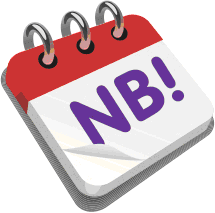 Сдавать можно только те жилые помещения, которые принадлежат вам на праве собственности (абз. 33 ч. 4 п. 1 ст. 1 ГК). Например, если дача принадлежит вашей бабушке, то сдавать ее может только она;3) выполнять работы (оказывать услуги):- по дизайну интерьеров;- графическому дизайну, оформлению (украшению) автомобилей либо внутреннего пространства зданий (сооружений), помещений или иных мест;- моделированию предметов оформления интерьера, текстильных изделий, мебели, одежды и обуви, предметов личного пользования и бытовых изделий;- ремонту часов, обуви;- ремонту, восстановлению, сборке мебели;- настройке музыкальных инструментов;- распиловке и колке дров;- погрузке и разгрузке грузов;- пошиву одежды, головных уборов, обуви из материалов заказчика;- отделочным работам, в том числе кладке и ремонту печей и каминов;- разработке веб-сайтов, установке (настройке) компьютеров и программного обеспечения, восстановлению, ремонту, техническому обслуживанию компьютеров, обучению работе на них, ремонту и обслуживанию периферийного оборудования;- оказанию парикмахерских и косметических услуг, а также услуг по маникюру и педикюру.При каких условиях можно работать.Если вы хотите заниматься одним или несколькими видами деятельности без регистрации ИП, нужно соблюдать одновременно следующие условия:1) выполнять работы (оказывать услуги) самостоятельно. Привлекать к работе других лиц по трудовым и (или) гражданско-правовым договорам нельзя (абз. 11 ч. 4 п. 1 ст. 1 ГК);2) соблюдать санитарные требования, если выбранный вами вид деятельности включен в перечень работ (услуг), к которым такие требования установлены. К ним относятся, например, парикмахерские услуги, отделочные работы, изготовление и продажа кондитерских изделий;3) пройти процедуру оформления.Обратите внимание!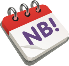 Выполнять работы (оказывать услуги) вы вправе как для физических лиц, так и для организаций и ИП (ч. 1 п. 2 Указа от 18.04.2019 N 151).Как легально оформить свою работу.Прежде чем начать заниматься выбранным видом деятельности, вам необходимо выполнить следующие действия:Уведомить налоговую инспекцию.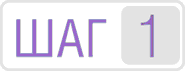 Вам нужно направить письменное уведомление в налоговую инспекцию по месту регистрации. В нем укажите в том числе:- каким видом (видами) деятельности вы будете заниматься;- период, в течение которого вы собираетесь эту деятельность осуществлять;- место осуществления деятельности.При подаче уведомления нужно предъявить документ, удостоверяющий личность (например, паспорт). Если у вас есть льготы по уплате единого налога, то целесообразно дополнительно предъявить соответствующие документы из указанных в таблице.Уплатить единый налог.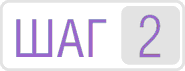 Вы обязаны уплатить единый налог до начала осуществления выбранного вида деятельности (п. 31 ст. 342 НК). По сути, единый налог представляет собой ежемесячный платеж, который уплачивается за те месяцы, в которых вы планируете работать (п. 1 ст. 339 НК). Размер налога будет зависеть от того, каким видом деятельности вы хотите заниматься и в каком населенном пункте (приложение 24 к НК).Если вы планируете работать по заказам граждан, вам необходимо самостоятельно уплатить единый налог. При этом такие граждане должны использовать ваши работы (услуги) для нужд, не связанных с предпринимательской деятельностью (абз. 2 ч. 2 п. 2 Указа от 18.04.2019 N 151).Обратите внимание!Если вы будете работать по заказам ИП и/или организации, они обязаны рассчитывать и уплачивать за вас подоходный налог. Сумма налога будет зависеть от доходов, которые вы получите от ИП и/или организации (абз. 3 ч. 2 п. 2 Указа от 18.04.2019 N 151).На заметкуСамому рассчитывать сумму налога не нужно. Это сделает работник налоговой инспекции, в которую вы направили письменное уведомление (п. 33 ст. 342 НК). У него вы сможете уточнить и реквизиты для уплаты единого налога.Другие налоги вам платить не придется. Единый налог заменяет уплату подоходного налога, НДС, иных налогов и сборов (п. 1 ст. 336 НК).Если будет установлено, что гражданин осуществлял деятельность без уплаты единого налога, его обяжут уплатить налог по действующей ставке. При совершении подобного нарушения повторно уплатить налог придется в пятикратном размере (п. 41, 42 ст. 342 НК).Какие льготы установлены по уплате единого налога.Для некоторых категорий граждан предусмотрены льготы по уплате единого налога:На заметкуДля лиц, которые имеют право на льготу одновременно по нескольким основаниям, указанным в пунктах 1 - 4 таблицы, единый налог будет снижен на 45% (п. 2 ст. 340 НК).Пресс-центр инспекции МНСРеспублики Беларусьпо Могилевской областиО ПРИМЕНЕНИИ ИНДИВИДУАЛЬНЫМИ ПРЕДПРИНИМАТЕЛЯМИ СТАВКИ НАЛОГА ПРИ УСН В РАЗМЕРЕ 16%В связи с возникающими вопросами, касающимися применения индивидуальными предпринимателями ставки налога при упрощенной системе налогообложения в размере 16 процентов, предусмотренной абзацем третьим подпункта 1.3 пункта 1 статьи 329 Налогового кодекса Республики Беларусь (далее – Налоговый кодекс), Министерством по налогам и сборам Республики Беларусь разъяснено следующее.В 2020 году для индивидуальных предпринимателей, применяющих УСН, сохранялся общий порядок исчисления и уплаты подоходного налога с физических лиц (далее – подоходный налог) в отношении доходов, получаемых ими от коммерческих организаций (за исключением акционерных обществ), в которых они сами либо их близкие родственники (супруг(а), родители, дети) являлись участниками, собственниками имущества этих организаций (подпункт 1.2.1 пункта 1 статьи 326 Налогового кодекса в редакции, действовавшей в 2020 году).С 1 января 2021 года указанные доходы, получаемые индивидуальными предпринимателями, применяющими УСН, облагаются не подоходным налогом, а налогом при УСН по ставке 16 процентов. Также с 1 января 2021 года расширены случаи, в которых валовая выручка, полученная индивидуальными предпринимателями, применяющими УСН, облагается налогом при УСН по ставке 16 процентов.Так, для индивидуальных предпринимателей в отношении валовой выручки, полученной ими от коммерческих (за исключением акционерных обществ) и (или) некоммерческих организаций, руководителями, участниками, собственниками имущества которых являются эти индивидуальные предприниматели и (или) лица, состоящие с этими индивидуальными предпринимателями в отношениях близкого родства или свойства в соответствии со статьей 195 Налогового кодекса, ставка налога при УСН установлена в размере 16 процентов (абзац третий подпункта 1.3 пункта 1 статьи 329 Налогового кодекса в редакции, действующей с 2021 года).В силу положений пункта 2 статьи 14 Налогового кодекса для целей налогообложения под организациями понимаются, в частности, не только юридические лица Республики Беларусь, но и иностранные организации. При этом для целей главы 32 Налогового кодекса сокращение «организации», предусмотренное подпунктом 1.1 пункта 1 статьи 324 Налогового кодекса в отношении организаций, являющихся юридическими лицами Республики Беларусь, следует применять в контексте «плательщики налога при УСН».Принимая во внимание изложенное, с 1 января 2021 года в отношении валовой выручки, полученной индивидуальными предпринимателями от коммерческих (за исключением акционерных обществ) и (или) некоммерческих иностранных организаций, руководителями, участниками, собственниками имущества которых являются эти индивидуальные предприниматели и (или) лица, состоящие с этими индивидуальными предпринимателями в отношениях близкого родства или свойства в соответствии со статьей 195 Налогового кодекса, ставка налога при УСН применяется в размере 16 процентов.Пресс-центр инспекции МНСРеспублики Беларусьпо Могилевской области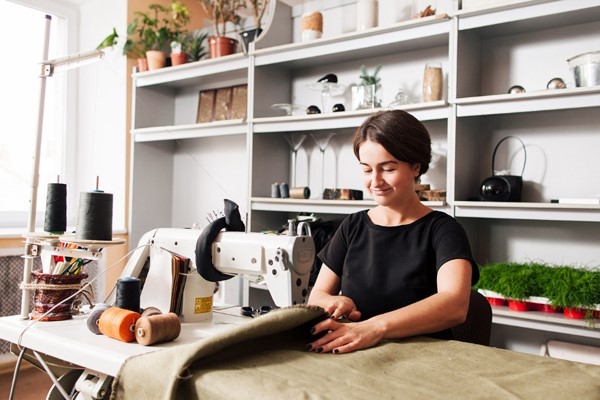 Хотите подработать в свободное время или сделать любимое хобби основным источником дохода? Возможности для этого есть даже без регистрации в качестве индивидуального предпринимателя (далее - ИП).NДля кого установлена льготаНа сколько уменьшается размер единого налогаКакие документы нужно предъявить1Лиц, достигших общеустановленного пенсионного возраста, независимо от вида получаемой пенсии (подп. 1.2 п. 1 ст. 340 НК)20%Пенсионное удостоверение2Инвалидов (подп. 1.3 п. 1 ст. 340 НК)20%Удостоверение инвалида или пенсионное удостоверение, которое содержит данные:- о назначении группы инвалидности;- сроке, на который инвалидность установлена3Родителей в многодетной семье с тремя и более детьми в возрасте до 18 лет (подп. 1.4 п. 1 ст. 340 НК)20%Документ, удостоверяющий личность, и удостоверение многодетной семьи4Родителей ребенка-инвалида в возрасте до 18 лет (подп. 1.5 п. 1 ст. 340 НК)20%Документ, удостоверяющий личность, и удостоверение ребенка-инвалида5Родителей - инвалидов I и II группы, которые воспитывают несовершеннолетнего ребенка и (или) ребенка, который обучается в дневной форме получения образования (подп. 1.6 п. 1 ст. 340 НК)100%Удостоверения инвалида или пенсионные удостоверения, содержащие данные о группе инвалидности. А также копии свидетельства о рождении ребенка и (или) справки учебного заведения, что ребенок обучается на дневной форме получения образования